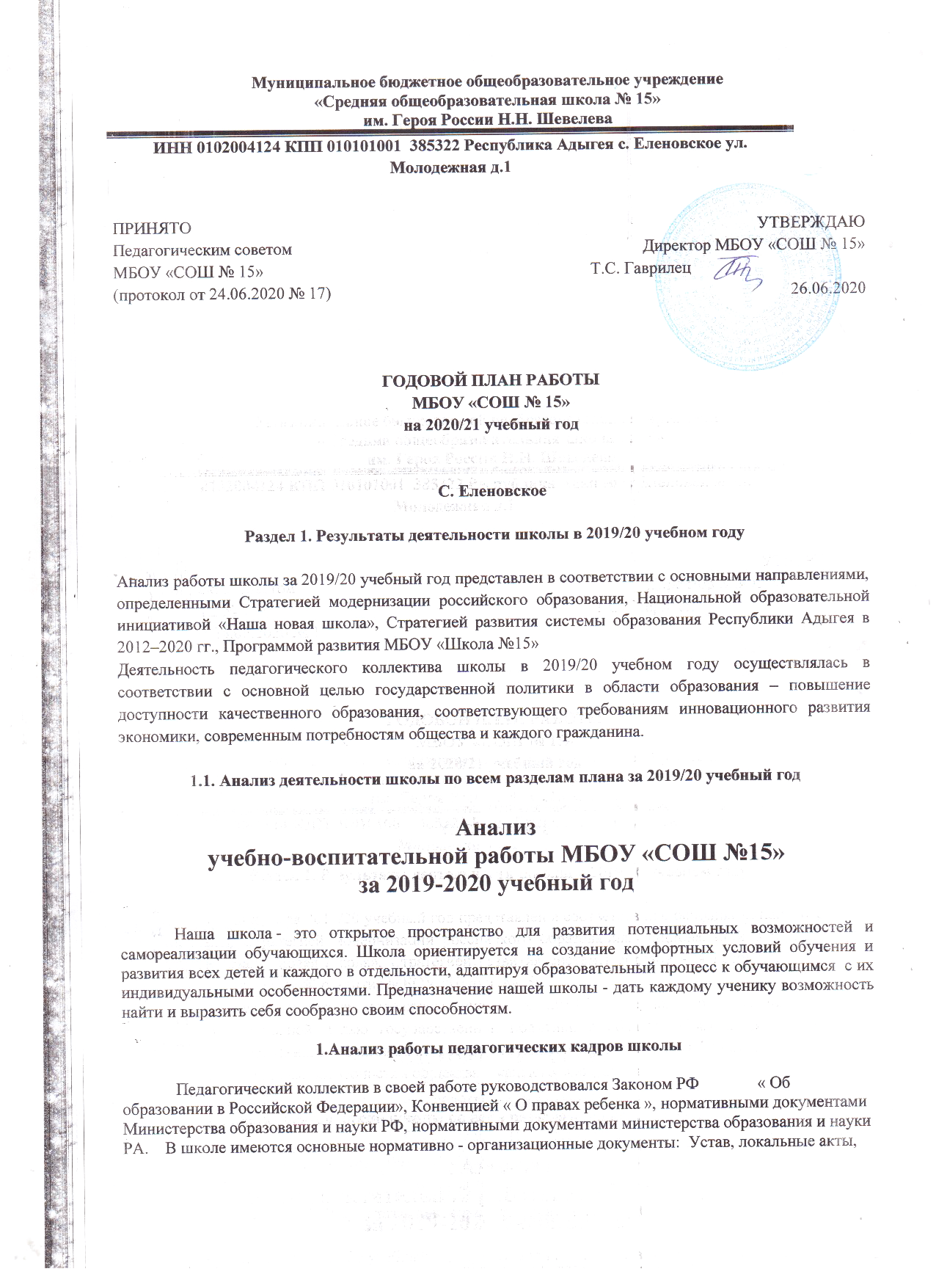 регламентирующие отдельные стороны деятельности, план учебно - воспитательной работы, учебный план, штатное расписание.	На 2019 - 2020 учебный год были поставлены следующие задачи: 1. Продолжить работу по реализации ФГОС, создать необходимые условия для внедрения инноваций в УВП, реализации образовательной программы, программы развития школы.2.Продолжить работу по  повышению квалификации педагогов.3. Продолжить внедрение новых форм непрерывного повышения  профессиональной компетентности педагогов.4. Продолжить работу над методической темой школы. 5. Вести целенаправленную и планомерную работу по подготовке учащихся к олимпиадам с последующим   анализом результатов.6.Совершенствовать систему мониторинга и диагностики успешности образования, уровня профессиональной компетентности и методической подготовки педагогов7.Использовать инновационные технологии для повышения качества образования. 8.Привести в систему работу учителей-предметников по темам самообразования, активизировать работу по выявлению и обобщению, распространению передового педагогического опыта творчески работающих педагогов.9.Обеспечить методическое сопровождение работы с молодыми и вновь принятыми специалистами.В 2019-2020 учебном году в школе постоянно работало 20 учителей. Квалификация педагогов соответствует требованиям реализуемых образовательных программ.Важным направлением работы  педагогов школы, как одного из условий повышения качества образования, является постоянное совершенствование педагогического мастерства через  курсовую систему повышения квалификации. В течение учебного года прошли курсовую подготовку по различным направлениям учебно-воспитательной деятельности  3 человека - 15% от общего числа учителей школы.В 2019-2020 учебном году три  педагога успешно прошли аттестацию и подтвердили имеющуюся квалификационную категорию. В течение года коллектив был стабилен, микроклимат школы достаточно комфортен, отношения между преподавателями и администрацией основаны на взаимодействии и разумной требовательности.Уровень квалификации педагогических и иных работников образовательной организацииСведения о составе и стаже педагогических кадровв 2019-2020 учебном годуСведения о количественном составе педагогических кадровв 2019-2020 учебном годуСведения о составе и квалификации педагогических кадровв 2015-2016 учебном годуАнализ  позволяет сделать вывод, что в школе подобран достаточно профессиональный состав. Все педагоги подтверждают заявленные категории. Образование педагогов соответствует базовому образовательному преподаваемому предмету.Основную часть педагогического коллектива составляют опытные учителя с большим стажем работы, обладающие высоким профессиональным мастерством. Таким образом, в школе созданы необходимые условия для обеспечения качества образования.Работа педагогического коллектива позволила добиться повышения познавательного интереса, активности учащихся; вести в системе индивидуальную работу с детьми, опираясь на образовательные стандарты.Хотелось бы отметить работу учителей, активно участвующих в конкурсах разного уровня, делящихся опытом работы с коллегами, имеющих публикации в сети Интернет: Беданокова Ф.Р., Коробченко Т.И., Недбайло О.Н., Волобуева Т.В., Гонтарь Н.С., Хапачева Ф.Т.,Шхалахова А.М.,  Зоболева Е.Д. (публикации разработок уроков, материалы из собственного опыта работы в сети Интернет).  Учителя, принимающие активное участие в конкурсах муниципального, республиканского уровней: - Зоболева Е.Д.,  Иващенко Л.Н, Недбайло О.Н., Беданокова Ф.Р., Хапачева Ф.Т., Усанова М.В., Шхалахова А.М., Гонтарь Н.С., Кадубина Т.П.Хотелось бы отметить, что по сравнению с прошлым годом активность педагогического коллектива понизилась.В Законе «Об образовании в РФ» говорится о необходимости внутренней системы оценки качества образования в школе. И эта система в нашей школе постепенно  формируется. Необходимо добавить, что в повседневной школьной жизни это очень важна слаженная работа всех сторон образовательного процесса: учитель, классный руководитель, администрация, родители и сами учащиеся. В нашей школе в системе проводятся совещания по предварительным итогам четверти (полугодия, года), на которых обсуждаются все проблемные моменты. Это определение возможных вариантов индивидуальной работы с неуспевающими учащимися, с учащимися, которые могут учиться без троек, но начинают сдавать свои позиции, с возможными отличниками. Это совместный поиск путей решения проблем. Нередко результатами наших совещаний становятся как беседы на уровне администрации школы с самими учащимися, так и с их родителями. Оценивая качество образовательного процесса, отслеживаеся качество уроков, внеурочных мероприятий по изучаемым предметам и по воспитательной работе, качество методической работы. Оценка проходит через внутришкольный контроль, анализ уроков, мероприятий. Результаты оценки позволяют планировать методическую работу, корректировать содержание и технологии внутришкольного контроля. В новых федеральных государственных стандартах образования большое внимание уделяется внеурочной деятельности учащихся. В нашей школе внеурочной деятельности по предметам отводится значительное место, так как мы твёрдо убеждены, что это способствует формированию устойчивой осознанной мотивации к процессу обучения. В рамках внеурочной деятельности ежегодно проводится научно- практическая ученическая конференция, учащиеся принимают участие в олимпиадах и конкурсах всех уровней, которые предлагают учителя-предметники. Всё вышесказанное, несомненно, является составляющими единой системы работы над повышением качества образования. Но залогом успеха, в первую очередь, является позитивный настрой на учебный процесс всех участников образовательных отношений: учащихся, родителей и педагогов. 2. Анализ результативности образовательной деятельности  за 2019-2020 учебный годВ 2019-2020 учебном году деятельность педагогического коллектива была направлена на решение следующих задач:1. Повышение качества знаний и творческой инициативы обучающихся в свете требований стандартов нового поколения.2. Системное внедрение в образовательный процесс проектных и информационных технологий (с учетом здоровьесберегающего обучения школьников) для формирования базовых компетенций обучающихся.3. Сохранение роли школы как школы формирования саморазвивающейся личности.4. Поиск новых форм интеграции учебной и внеурочной деятельности.В 2019-20 учебном году обучение было организовано на основании образовательной программы начального общего образования ФГОС, основного общего образования ФГОС (5-9 класс), образовательной программыФКГОС для 10-11 классов.В начальной школе обучение ведется по УМК  «Школа России». УМК представляет  собой единую систему подачи и обработки учебно- методического материала. Рабочие программы по учебным предметам, календарно-тематическое планирование, учебно-методическое обеспечение соответствовали Федеральному государственному образовательному стандарту. По всем УМК педагогами пройдена как теоретическая, так и практическая подготовка, программы выполнены в полном объеме. С 2015-2016 года обучающиеся основной школы обучаются по ФГОС ООО. Для ведения предметов по ФГОС ООО учителями-предметниками составлены рабочие программы в соответствии с федеральными программами. Учебники соответствуют государственному стандарту. Применяя в своей работе разнообразные и разноуровневые формы обучения, учителя создали все необходимые условия для реализации обучения детей с разными способностями, с разной степенью усвоения учебного материала.Низкое качество обучения в 5-9 классах. Результатами успеваемости учащихся по ИЗО, музыке, трудовому обучению являются хорошо сформированные навыки, продемонстрированных в творческих работах детей, в отчетных концертах, в выставках декоративно- прикладного творчества учащихся. Интеллектуальное развитие учащихся происходит как на уроках, так и во внеурочной деятельности. В течение года были проведены школьные предметные олимпиады. Показателем этой работы являются результаты учащихся нашей школы на муниципальном этапе Всероссийской олимпиады школьников.На школьном этапе приняло участие 60 человек. Из них 25 учащихся были отобраны на муниципальный уровень на 53 олимпиады.Победители и призёры  муниципального этапа Всероссийской олимпиады школьниковПо сравнению с предыдущим годом количество призеров уменьшилось.Результаты участия в муниципальном этапе олимпиад в 2018-2019 учебном годуАнализ участия показывает, что вопрос участия в муниципальном этапе требует усиления контроля за состоянием преподавания предметов и качества подготовки учащихся. Главными причинами затруднения учащихся являются:- недостаточная индивидуальная работа с одаренными учащимися;- узкий кругозор участников олимпиад, недостаточная работа с дополнительной литературой.Одна из основных задач школы - создание и поддерживание условий для физического развития учащихся, охраны и укрепления их здоровья, формирования ценностей здорового образа жизни. Эта задача решалась через уроки физической культуры, ОБЖ, работу спортивных секций, использование на занятиях здоровьесберегающих технологий, через выполнение плана мероприятий по сохранению и укреплению здоровья обучающихся, планов проведения недель и дней здоровья, систему тематических классных часов по вопросам гигиены и охраны здоровья, проведение Интернет – уроков, посвященных профилактике наркомании и суицида среди детей и подростков.В рамках санитарно-гигиенического воспитания проводились беседы и встречи с медицинскими работниками по охране жизни и здоровья обучающихся.В течение года в школе проводились  месячники: месячник профилактики дорожно-транспортного травматизма, месячник пожарной безопасности, месячник военно-патриотического воспитания. Юные спортсмены, систематически посещающие занятия спортивных секций, достигают хороших результатов в районных соревнованиях. Качество обучения по итогам 2019-2020 учебного года.Результаты окончания 2019/20 учебного года можно отобразить в следующей таблице:2а класс (кл. рук.Коробченко Т.И.)	«5» -Драчева Д.«4» - Бабушкина В., Гасанов Р., Гасанова А., Заевский Д., Кравцова Е., Топчий В. «2» - Амиров С.С одной «4» - нетС одной «3» - Тимченко А. (математика)2б класс (кл. рук. Рямова Г.Е.)	«5» -нет«4» - Пеплаева М., Куфанова Д. «2» - Мусаев М.С одной «4» - нетС одной «3» - нетНе аттестованы: Амиров С., Сиабандов А., Тамоева А. (УО) 3а класс (кл. рук.Беданокова Ф.Р.)	«5» -Дюмин М., Марочкина К.«4» - Крошка Д., Шишкоян А., Рустамов Р. «2» - нетС одной «4» - нетС одной «3» - нетАттестованные обучающиеся по адаптированной программе для УО3а класс (кл. рук.Беданокова Ф.Р.)	«5» -нет«4» - нет«3» - Амиров Х., Амиров Ш., Гасанова С., Тахумов А. «2» - нетС одной «4» - нетС одной «3» - нетНе аттестованы: Алиев А., Усубов А., Бондаренко В. – обучение по программе ОВЗ умственная отсталость, программу не усваивают.3б класс (кл. рук. Лаптинова И.А.)	«5» - Асеев Г., Бадоян И., Бринь Е.«4» - Клинов Р., «2» - нет С одной «4» - нетС одной «3» - Каримова Д. (английский язык), Мельникова А.(русский язык)4 класс (кл. рук. Волобуева Т.В.)	«5» -нет«4» - Ахмедов Р., Бабушкин В., Исаева Д., Каримова И., Тарасова Д. «2» - Четвериков (окружающий мир, русский язык, математика), Шерстюк ( окружающий мир, русский язык, адыгейский язык),  Меликсетян (окружающий мир, русский язык, математика, чтение, адыгейская литература), Амирханян ( математика,  русский язык), Амирова  Эльвира (математика, русский язык, окружающий мир),  Успенская (пропуски с 12.02 по 22.04)С одной «4» - нетС одной «3» - нет5а класс (кл. рук. Рубцова С.И.)	«5» -2-  Покидько,  Свистунова«4» - 11- Бадоян, Бугайчук, Генераленко, Горбанёва, Краснобрижева, Лебедева, Малахова,  Османова, Слаква, Тарасов, Шатурная. «2» - нетС одной «4» - Слаква А. (русский язык)С одной «3» - нет5б класс (кл. рук. Гонтарь Н.С.)	«5» - нет«4» - нет «2» - нет С одной «4» - нетС одной «3» - нетАмирова С. – не аттестована, справка ОВЗ (умственная отсталость), Амиров А., Мусаев Н. – пропуски.6 класс (кл. рук. Шхалахова А.М.)	«5» - Латина В.«4» - Слугинов А., Алавердян С., Горченко В., Климов Н. «2» - нетС одной «4» - Слугинов А. (биология)С одной «3» - Гасанов Р. (география)Не аттестована Амирова Б. – ОВЗ умственная отсталость7 класс (кл. рук. Беданокова Ф.Р.)«5» - нет«4» - Старченко Д., Гасанова А., Дадырь А., Мазяр Н., Сиабандова С. «2» - нетС одной «4» - нетС одной «3» - нетНе аттестованы: Амиров Ш., Амирова М., Усубов Т. - ОВЗ умственная отсталость.Амиров М., Амиров О., Гасанов Н., Мусаев М. – не посещали школу  8 класс (кл. рук. Кошелева А.А.)«5» - нет «4» - Белоконев Роман., Романова Анастасия,  Карханина Кристина, Дюмин СергейС одной «3» - нет  «2» - нет Не аттестована: Амирова Хазара (пропуски)9 класс. (кл. рук. Усанова М.В.) «5»  - нет «4» -   Востокова Т., Покидько Н., Дмитриченко М., Шишкоян В.«2» - нет  С одной  «3» -Четвериков К. (английский язык)Не аттестован Гойдуменко К. – ОВЗ  умственная отсталость10 класс  (кл. рук. Зоболева Е.Д.) «5»  - нет«4» - Делигодина В., Алавердян Д., Голубенко Е., Старченко А., Рыбников А.«3» - 6  человек С одной «4» - Делигодина В. (геометрия), Алавердян Д. (химия)С одной «3» - Галоян Б., Лебедева И. (химия)«2» - нетНе аттестован Османов А. (пропуски)11 класс  (кл. рук. Хапачева Ф.Т.) «5»  - нет«4» - Зверев Н., Квачева Д., Медведева С., Редкин В., Скиданова А., Ткаченко Д.«3» - Дюмина А., Латутин А. С одной «3» - нет«2» - нетВыводы и предложения:Отличниками по итогам года являются  9  человек (5%): Драчева Д, Дюмин М., Марочкина К., Асеев Г., Бринь Е., Бадоян И., Покидько А., Свистунова, Латина В. (уровень прошлого года)53 человека (29%) ( в прошлом году 50 человек (26%))  по итогам года обучаются на «4» и «5», 115 – 62% ( в прошлом учебном году 84 человека (53%) ) –«3» и «4»,  7 человек – 4% (в прошлом году 13 человек (16%) ) – имеют «2»  С одной «4» - Слаква А. (русский язык) – 5а класс, Слугинов А. (биология) – 6 класс, Алавердян Д. (химия) - 10 класс, Делигодина В. (геометрия) – 10 класс.   С одной «3» - Тимченко А. (математика) – 2а класс, Каримова Д. (английский язык), Мельникова А.(русский язык) – 3б класс, Гасанов Р. (география) -6 класс,  Четвериков К. (английский язык) – 9 класс, Галоян Б., Лебедева И. (химия) – 7 человек. (В прошлом году было 6 человек – 6%.  -  Зверев Н. (геометрия) – 10 класс, Османова Р. (3 класс), Белоконев Р. (геометрия), Шишкоян В. (геометрия), Халилова М. (математика), Каримова Д. (англ.)) Оптимальное  качество знаний наблюдается в 5а классе - 72% По итогам учебного года оставить на повторное обучение следующих учащихся: Амирова Саида – 2а класс, Мусаева М.- 2б класс. Учащихся 4 класса, имеющих неудовлетворительные оценки -  Четверикова (окружающий мир, русский язык, математика), Шерстюк ( окружающий мир, русский язык, адыгейский язык),  Меликсетян (окружающий мир, русский язык, математика, чтение, адыгейская литература), Амирханян ( математика,  русский язык), Амирову  Эльвиру (математика, русский язык, окружающий мир),  Успенскую (имеющую пропуски учебных занятий по неуважительной причине в количестве - , что составляет -часть учебных часов). Итого 8 человек. Оставить на повторный год обучения учащихся,  не посещавших школу и не аттестованных по учебным предметам  5б класса - Амирова И., Мусаева Н., 7 класса – Амирова О, Амирова М., Гасанова Н., Мусаева Ф., 8 класса- Амирову Х., 10 класса - Османова А. Итого 8 человек.Классным руководителям и учителям-предметникам поставить в известность родителей обучающихся о состоянии успеваемости, возможных и имеющихся затруднениях.Выбыло из МБОУ «СОШ №15» в течение 2019-2020 учебного года  Из представленных данных можно сделать вывод, что качество образования по предметам по школе находится на низком  уровне.3. Анализ внутришкольного контроля Повышению педагогического мастерства  учителей способствует  правильно организованный внутришкольный контроль. Внутришкольный контроль был спланирован по принципу гласности и открытости. Вопрос систематического контроля учебно-воспитательного процесса явился одним из основных в управлении ходом этого процесса. Правильно выбранные  формы  помогали  получить полную и всестороннюю информацию о состоянии учебно-воспитательной работы в школе, каждую проверку администрация  школы проводила в определенной последовательности (подготовительный этап, сбор необходимой информации, ее анализ и обсуждение, проверка исполнения указаний). Важным моментом любой проверки было наличие планов заданий и  ознакомление с ними контролирующих и контролируемых лиц. Правильно организованный внутришкольный контроль позволил  выявить сильные и слабые звенья в работе того или иного учителя и с учетом этого планировать свою деятельность. При организации контроля осуществлялся индивидуальный подход к каждому педагогу.  Свою задачу во ВШК мы видим в том, чтобы вместе с учителями найти причины педагогических неудач, продумать систему мер по их устранению и затем ликвидировать недочеты. В целях осуществления оценки результатов работы школы организация внутришкольного контроля проводилась в следующей системе: фронтальный, тематический, классно – обобщающий контроль.Были поставлены следующие цели контроля:1.  Фронтальный контроль:«Состояние преподавания биологии в школе»«Состояние преподавания русского языка  в школе»                  «Работа с молодыми специалистами»2. Тематический контроль:         «Система индивидуальной работы со способными и одаренными учащимися»                           «Аттестация учителей»         Работа методических объединений         Контроль заполнения электронного журнала.        Контроль техники чтения учащихся начальных классов                Изучение уровня преподавания и уровня готовности к ЕГЭ и ГИА по предметам по выбору      Был посещен ряд уроков всех учителей, все уроки были проанализированы, даны рекомендации.В течение года проверялись классные журналы. Обращалось внимание на своевременную работу с электронным журналом, выставление оценок, выдача домашних заданий. Все замечания по ведению журналов были выполнены. В конце учебного года проверены личные дела учащихся, их ведение, оформление.В течение года проводился контроль прохождения  программы учителями – предметниками. Учебная программа по всем предметам выполнена.На педсоветах были рассмотрены следующие вопросы:Тематика педагогических советов МБОУ «СОШ №15» на 2019/2020 учебный годВ ноябре 2019 года проводились проверки техники чтения в начальных  классах.Учащиеся 2а класса (учитель Коробченко Т.И.), в основном,  читают выразительно, осознанно (отвечают на вопросы по прочитанному тексту). На «5» норматив по темпу чтения выполнили 12 человек, на «4» - 5. Два человека обладают плохими навыками чтения.Результаты успеваемости и качества знаний учащихся 2а класса по чтениюВ 3б классе (учитель Лапита В.А.) на момент проверки присутствовали 14 человека. Контрольный текст – рассказ А. Платонова «Цветок на земле».  Навыки осознанного, правильного, выразительного и беглого чтения показали 4 человека (отличные отметки),      Результаты успеваемости и качества знаний учащихся 3б класса по чтениюВ 3а классе 8 человек (учитель Беданокова Ф.Р.).  6 учащихся  читают выразительно, осознанно (отвечают на вопросы по прочитанному тексту). На «5» норматив по темпу чтения выполнили 8 человек, на «4» - 3. Два ученика 3 класса обладают низким качеством чтения.    Результаты успеваемости и качества знаний учащихся 3а класса по чтениюВ 4 классе 20 человек (учитель Волобуева Т.В.).  4 учащихся  читают выразительно, осознанно (отвечают на вопросы по прочитанному тексту). На «5» норматив по темпу чтения выполнили 4 человека, на «4» - 3. 12 учеников 4 класса обладают низким качеством чтения.Результаты успеваемости и качества знаний учащихся 4  классе по чтениюТаким образом, проверка показала, что большинство обучающихся 2-4 классов имеют навыки беглого, осознанного, выразительного чтения. Вместе с тем есть  дети, чтение которых нельзя считать удовлетворительным по всем параметрам (13/56). Предложения:          Ознакомить родителей с результатами проверки техники чтения и подключить их к работе по  совершенствованию навыков успешного чтения.Изучать индивидуальное чтение каждого обучающегося, обеспечивать условия для того, чтобы каждый ребенок больше читал вслух и «про себя».Учить на уроках выразительному чтению.Бороться со смысловыми и другими ошибками во время чтения, исправлять в ходе чтения неправильные ударения.Учителю 4  класса обратить особое внимание на совершенствование уроков чтения, включать в уроки чтения упражнения с установкой на безошибочное чтение, отрабатывать у учащихся навыки самостоятельной работы над текстом.Всем учителям начальной школы  поддерживать связь с   сельской  библиотеками.   	 План внутришкольного контроль корректировался по мере необходимости. Так,  в 4 четверти переход на дистанционное обучение заставил пересмотреть ВШК. Уровень обученности учащихся  2- 11 классов изучался и анализировался систематически  путем проведения контрольных,  тестовых  работ  (входных,  четвертных, по итогам полугодий, года), проведенных в рамках контроля  за качеством преподавания предметов, классно - обобщающего контроля.В течение учебного года проводился мониторинг уровня сформированности обязательных результатов обучения по русскому языку и математике в виде административных контрольных работ.  Работы анализировались, обсуждались на заседаниях ШМО, совещаниях при директоре.Проведение ВПР в 11 классе в 2019-20 учебном году.В соответствии с приказом №313 от 17.03.2020 г. Федеральной службы по надзору в сфере образования и науки (Рособрнадзор) «О внесении изменений в приказ Федеральной службы по надзору в сфере образования и науки от 27 декабря 2019 г. № 1746 «О проведении Федеральной службой по надзору в сфере образования и науки мониторинга качества подготовки обучающихся общеобразовательных организаций в форме всероссийских проверочных работ в 2020 году», проведены ВПР в 11 классе со 02.03.2020г. по 20.03.2020 г. по предметам: английский язык, химия, история, биология, физика.Назначение всероссийской проверочной работы Всероссийская проверочная работа (ВПР) предназначена для итоговой оценки учебной подготовки выпускников, изучавших школьные курсы на базовом уровне. Документы, определяющие содержание ВПР Содержание всероссийской проверочной работы определяется на основе Федерального компонента государственного стандарта общего образования (приказ Минобразования России от 05.03.2004 № 1089 «Об утверждении Федерального компонента государственных стандартов начального общего, основного общего и среднего общего образования») и с учётом стандарта          Подходы к отбору содержания, разработке структуры КИМ Всероссийская проверочная работа нацелена на выявление уровня овладения выпускниками базовыми знаниями.Тексты заданий в ВПР в целом соответствуют формулировкам, принятым в учебниках, включённых в Федеральный перечень учебников, рекомендуемых Министерством просвещения РФ к использованию при реализации имеющих государственную аккредитацию образовательных программ среднего общего образования.Участники ВПРВ 11 классе обучается  8 учащихся. В проведении Всероссийских проверочных работ приняли участие все учащиеся по основной общеобразовательной программе основного общего образования.Характеристика проверочных работСодержание всероссийской проверочной работы по предметам определяется на основе следующих документов:– Федеральный компонент Государственного стандарта среднего (полного) общего образования по биологии (базовый уровень) (приказ Минобразования России от 05.03.2004 № 1089 «Об утверждении Федерального компонента государственных стандартов начального общего, основного общего и среднего (полного) общего образования»);– Федеральный компонент Государственного стандарта основного общего образования (приказ Минобразования России от 05.03.2004 № 1089 «Об утверждении Федерального компонента государственных стандартов начального общего, основного общего и среднего (полного) общего образования»).Всероссийские проверочные работы основаны на системно-деятельностном, компетентностном и уровневом подходах.Тексты заданий в вариантах ВПР в целом соответствуют формулировкам, принятым в учебниках, включенных в Федеральный перечень учебников, рекомендуемых Министерством образования и науки РФ к использованию при реализации имеющих государственную аккредитацию образовательных программ основного общего образования.Всероссийская проверочная работа по английскому языку нацелена на определение уровня иноязычной коммуникативной компетенции выпускников. ВПР содержит письменную и устную части. Основное внимание в проверочной работе уделяется речевой компетенции, т.е. коммуникативным умениям в разных видах речевой деятельности: аудировании, чтении, говорении, а также языковой компетенции, т.е. языковым знаниям и навыкам. Социокультурные знания и умения, а также компенсаторные умения проверяются опосредованно в заданиях по аудированию и чтению письменной части и в устной части ВПР. При этом следует иметь в виду, что, хотя задания по аудированию и чтению письменной части и устная часть ВПР имеют в качестве объектов контроля умения в соответствующих видах речевой деятельности, эти умения обеспечиваются необходимым уровнем развития языковой компетенции выпускников. Успешное выполнение заданий на контроль рецептивных видов речевой деятельности обеспечивается знанием лексических единиц, морфологических форм и синтаксических конструкций и навыками их распознавания. Задания устной части ВПР требуют от выпускника, помимо этих знаний, навыков оперирования лексическими единицами и грамматическимиСодержание ВПР по географии определяется требованиями к уровню подготовки выпускников, зафиксированными в Федеральном компоненте государственных стандартов основного общего и среднего общего образования по географии. Отбор содержания, подлежащего проверке в проверочной работе, осуществляется в соответствии с разделом «Обязательный минимум содержания основных образовательных программ» Федерального компонента государственных стандартов основного общего и среднего общего образования по географии. За основы взяты вопросы курса школьной географии, изучаемые в 8–11 классах. Источники географической информации Мировое хозяйство Природопользование и геоэкология Регионы и страны мира География РоссииВ работе проверяется как знание географических явлений и процессов в геосферах и географических особенностей природы населения и хозяйства отдельных территорий, так и умение анализировать географическую информацию, представленную в различных формах, способность применять полученные в школе географические знания для объяснения различных событий и явлений в повседневной жизни.Вариант проверочной работы по биологии состоит из шести содержательных блоков. Содержание блоков направлено на проверку сформированности базовых биологических представлений и понятий, правил здорового образа жизни. В проверочной работе контролируется также сформированность у учащихся 11 классов различных общеучебных умений и способов действий: использовать биологическую терминологию; распознавать объекты живой природы по описанию и рисункам; объяснять биологические процессы и явления, используя различные способы представления информации (таблица, график, схема); устанавливать причинно- следственные связи; проводить анализ, синтез; формулировать выводы; решать качественные и количественные биологические задачи; использовать теоретические знания в практической деятельности и повседневной жизни.Работа по истории нацелена на выявление уровня овладения школьниками базовыми историческими знаниями, опытом применения историко-культурного подхода к оценке социальных явлений, умением применять исторические знания для осмысления сущности общественных явлений, умением искать, анализировать, сопоставлять и оценивать содержащуюся в различных источниках информацию о событиях и явлениях прошлого. ВПР также проверяет знание учащимися истории, культуры родного края. ВПР содержит задания по истории России с древнейших времен до наших дней и истории родного края. Знания по всеобщей истории проверяются в работе только в контексте истории России. Тексты заданий в ВПР в целом соответствуют формулировкам, на выявление уровня овладения школьниками базовыми историческими знаниями, опытом применения историко-культурного подхода к оценке социальных явлений, умением применять исторические знания для осмысления сущности общественных явлений, умением искать, анализировать, сопоставлять и оценивать содержащуюся в различных источниках информацию о событиях и явлениях прошлого. ВПР также проверяет знание учащимися истории, культуры родного края. ВПР содержит задания по истории России с древнейших времен до наших дней и истории родного края. Знания по всеобщей истории проверяются в работе только в контексте истории России.Разработка ВПР по химии осуществляется с учетом следующих общих положений: ВПР ориентирована на проверку усвоения системы знаний и умений, которая рассматривается в качестве инвариантного ядра содержания действующих программ по химии для средней школы.В Федеральном компоненте Государственного стандарта среднего общего образования эта система знаний и умений представлена в виде требований к уровню подготовки выпускников по химии (базовый уровень); проверка сформированности усвоения основных элементов содержания курса химии осуществляется на двух уровнях сложности: базовом и повышенном; учебный материал, проверяемый заданиями ВПР, отбирается с учетом его общекультурной значимости для общеобразовательной подготовки выпускников средней школы.Каждый вариант ВПР по физике содержит 18 заданий, различающихся формами и уровнями сложности. В работу включено 13 заданий, ответы к которым представлены в виде последовательности цифр, символов, букв, слова или нескольких слов. В работе содержится 5 заданий с развернутым ответом, которые различаются объемом полного верного ответа – от нескольких слов (например, при заполнении таблицы) до трех-четырех предложений (например, при описании плана проведения опыта). При разработке содержания проверочной работы учитывается необходимость оценки усвоения элементов содержания из всех разделов курса физики базового уровня: механики, молекулярной физики, электродинамики, квантовой физики и элементов астрофизики. В таблице приведено распределение заданий по разделам курса. Часть заданий в работе имеют комплексный характер и включают в себя элементы содержания из 4 разных разделов, задания 15–18 строятся на основе текстовой информации, которая может также относиться сразу к нескольким разделам курса физики.Все учащиеся 11 класса справились с предложенными работами.  В течение учебного года осуществлялся контроль за объемом выполнения учебных программ по всем предметам учебного плана. С целью своевременного выполнения программ по предметам в условиях дистанционного обучения были использованы резервные часы, предусмотренные учителями при составлении календарно-тематического планирования. Благодаря проведенным мероприятиям, программы по всем  предметам учебного плана во всех  классах в 2019- 2020 учебном году выполнены в полном объеме.В течение года велась работа по проверке школьной документации. Проверки показали, что все документы имеют удовлетворительный внешний вид, заполняются в соответствии с положением  по ведению соответствующих документов (классных журналов, журналов элективных занятий, журналов внеурочной деятельности, журналов кружковой работы,  личных дел учащихся, личных дел сотрудников). Всеми классными руководителями своевременно заполнены ведомости успеваемости обучающихся, сводные ведомости пропущенных уроков. Записи в электронных журналах осуществлялись учителями в соответствии с их учебной нагрузкой по тарификации. Администрацией ОУ были даны указания о заполнении названия учебных предметов в строгом соответствии с учебным планом школы на 2019 - 2020 учебный год. Всеми учителями подсчитано количество проведенных за год часов, сделаны выводы о выполнении учебных программВ течение года с педагогами,  классными руководителями проводились совещания, на которых осуществлялся анализ успеваемости обучающихся, анализ ЗУН по итогам контроля, анализ выполнения программ, посещаемости обучающихся учебных занятий, анализ выполнения плана по организованному завершению учебного года, подготовки к государственной итоговой аттестации обучающихся 9,11 классов. Проведение совещаний позволило своевременно выявлять возникающие проблемы и осуществлять их коррекцию.    Выводы:Формы и методы контроля соответствуют задачам, которые ставил педагогический коллектив школы на учебный год.Анализ уровня здоровья и здорового образа жизниСоздание условий, направленных на сохранение и укрепление физического, психического и нравственного здоровья детей, формирования навыков здорового образа жизни у участников образовательного процесса является одной из первоочередных задач педагогического коллектива, решению которой способствуют следующие моменты в организации обучения и воспитания обучающихся в нашей школе:соблюдение санитарно-гигиенических требований по отношению к мебели, помещению;организация горячего питания;применение здоровьесберегающих технологий в учебном процессе;система оздоровительной работы;целенаправленное физическое воспитание, в том числе во внеурочной деятельности;организация работы летнего оздоровительного лагеря;ежегодные профилактические медицинские осмотры обучающихся.Неотъемлемая часть учебно-воспитательного процесса - хорошо организованная медицинская служба. Врачи – педиатры из районной больницы один раз в год проводят профилактические медицинские осмотры обучающихся. Под строгим контролем администрации находятся вопросы травматизма в школе, на уроках и переменах. За последние три года не зафиксировано ни одного случая травматизма у детей и взрослых. В школе организована работа по профилактике алкоголизма, наркомании, табакокурения, употребления ПАВ среди детей и подростков, которая включает в себя проведение тематических классных часов и родительских собраний, тематические конкурсы плакатов, рисунков, сочинений. Внеклассная работа по профилактике алкоголизма, табакокурения, употребления ПАВ и пропаганде здорового образа жизни является  логическим продолжением уроков, на которых учителя  биологии, химии, литературы, ОБЖ, технологии и других предметов уделяют внимание пропаганде здорового образа жизни. Спортивно – оздоровительная работа  школы включает в себя работу спортивных секций (легкоатлетическую, волейбольную, баскетбольную, шахмат, настольного тенниса), спортивно-массовые мероприятия, подвижные перемены. Традиционными стали Дни здоровья, встречи по волейболу между командами учителей и старшеклассниками, военно-спортивная эстафета «А ну-ка, парни!».Создание благоприятного психологического климата в учебном процессе, применение личностно-значимых способов учебной работы, индивидуальных занятий разных типов и уровней, индивидуального темпа работы и выбора видов учебной деятельности – это методы, которые позволяют раскрепостить ребенка, повысить уровень его познавательной активности, учебной мотивации. Эти методы позволили снизить тревожность и психическое напряжение учащихся. Формы здоровьесберегающей работы, используемые  в течение года:  -мониторинг состояния, содержания помещений школы, школьной мебели, оборудования; -рациональное чередование учебной деятельности школьников;                                                       - работа с детьми во внеурочное время.- формировать у учащихся привычку заботиться о своем здоровье, выполнять правила гигиены, стремиться к физическому совершенствованию; - проводить разъяснительную работу  по сохранению, укреплению здоровья среди учащихся, учителей, родителей.6.Анализ подготовки и  проведения экзаменов в 9-11 Одним из направлений учебно-воспитательной работы является подготовка учащихся выпускных 9, 11 классов к государственной итоговой аттестации. В соответствии с планом внутришкольного контроля, планом подготовки к государственной итоговой аттестации выпускников 9-х и 11 классов, в целях качественной подготовки к сдаче выпускных экзаменов учащимися школы в 2019 - 2020 учебном году коллективом школы была проведена следующая работа:сформирована нормативно-правовая база ЕГЭ и ГИА, где собраны все документы различных уровней, присылаемых Управлением образования администрации  «Красногвардейский  район»;учащиеся 9,11 классов приняли участие в пробных экзаменах по русскому языку и математике (обязательные экзамены), по обществознанию и биологии в 9 классе (предметы на выбор), проведённых по графику администрацией школы в 1-3 четвертях;сформированы банки данных экзаменов по выбору учащимися 9-х и 11 классов, которые планировалось сдавать в ходе проведения государственной итоговой аттестации за курс основного общего и среднего общего образования;проведено общешкольное родительское собрание, классные родительские собрания в 9 и 11 классах, где рассматривались вопросы подготовки к государственной итоговой аттестации, нормативно-правовая база ЕГЭ и ГИА, вопросы посещаемости учебных занятий и успеваемости учащихся 9-х и 11 классов;-	оформлены информационные стенды "Итоговая аттестация 2020". Итоговая аттестация выпускников 9 класса (ОГЭ). На основанииПриказа Министерства просвещения РФ и Федеральной службы по надзору в сфере образования и науки от 11 июня 2020 г. № 293/650 “Об особенностях проведения государственной итоговой аттестации по образовательным программам основного общего образования в 2020 году”  ГИА-9 проводилось в форме промежуточной аттестации, результаты которой признавались результатами ГИА-9 и являлись основанием для выдачи аттестатов об основном общем образовании путем выставления по всем учебным предметам учебного плана, изучавшихся в IX классе, итоговых отметок, которые определяются как среднее арифметическое четвертных (триместровых) отметок за IX класс.Итоговая аттестация выпускников 11 класса (ЕГЭ).В  2019 - 2020   учебном году выпускники 11 класса, которые поступали в ВУЗы сдавали обязательные экзамены в форме единого государственного экзамена (ЕГЭ): русский язык и предметы по выбору: математику (проф), физику, биологию, химию. .МатематикаВ этом году выпускники могли сдавать только один уровень сложности по математике: базовый или профильный. Профильный уровень ЕГЭ по математике необходим для выпускников, которые поступают в ВУЗы на естественно-научные и технические направления подготовки.     Профильный уровень ЕГЭ по математике выбрало 2 человека и успешно преодолели минимальный порог. Минимальная граница – 27 баллов.Русский языкКоличество учащихся в 11 классе: 3Количество учащихся, сдавших ЕГЭ по русскому языку:  3Минимальный балл, полученный на ЕГЭ – 59, максимальный балл - 80Задачи на 2020-2021 учебный годОбеспечение психолого-педагогических условий, необходимых для повышения полученных результатов ГИА в 2020-2021 году (тесное сотрудничество с родителями, организация и проведение дополнительных занятий по подготовке к ЕГЭ, наставничество).Организация и проведение тренировочных работ в форме ЕГЭ по предметам.Усиление классно–обобщающего контроля выпускных классов с целью выявления сформированности ЗУН выпускников и оказание коррекции в знаниях учащихся, нуждающихся в педагогической поддержке. Разработать рекомендации и памятки для обучающихся с целью устранения пробелов в знаниях.Поддержание системы информационно-разъяснительной работы с выпускниками и их родителями с использованием отработанных  форм – уведомления, беседы, собрания и др.Создание условий для увеличения количества выпускников, оканчивающих ГИА со стабильно высокими баллами.Создание условий для  формирования у выпускников  мотивации успеха на экзамене (ориентация не на достижение минимального порога успешности, а на получение средних и высоких баллов) Общие выводыАнализируя результаты мониторинга, внутришкольного контроля, результаты итоговой аттестации, можно сделать выводы, что учебные программы учащимися усвоены. Программа по всем предметам учебного плана в 1-11 классах выполнена в полном объеме. Повысилась активность учащихся в проводимых в школе мероприятиях творческого характера. Повысился профессиональный уровень педагогического коллектива. Возросла творческая активность учителя. Но проблемы еще остаются:- невозможность учесть все индивидуальные особенности учащихся при классно-урочном обучении;- все ещё недостаточно эффективна работа с учащимися школы мотивированными на учебу;- психологическая перестройка работников школы при переходе к системно-деятельностному подходу в обучении  идет медленно (наблюдается консерватизм);- недостаточно налажена связь «учитель-ученик-родитель».7. Анализ методической работы МБОУ «СОШ №15» за 2019-2020 учебный год	 Школа стремится к совершенству, все активнее применяя в практике новые методы и средства обучения. Педагогический коллектив школы един в своем стремлении к совершенству, к эффективности педагогического труда, в выборе методической проблемы.                                                                                                              Цель анализа: определение уровня продуктивности методической работы в педагогическом сопровождении учителя в процессе его профессиональной деятельности и педагогической поддержке в соответствии с его профессиональными потребностями с целью достижения поставленных перед школой задач.                       	 Методическая работа в 2019-2020 учебном году была направлена на выполнение поставленных задач и их реализацию через образовательную программу школы и учебно-воспитательный процесс.                                                                                                      	 Для решения главной задачи школы «Создание условий для реализации доступности, качества и эффективности образования, способствующих развитию и саморазвитию нравственной, гармоничной, физически здоровой личности, способной к творчеству и самоопределению» в школе были созданы следующие условия:составлен учебный план, позволяющий заложить фундамент знаний по основным дисциплинам, обеспечить уровень, соответствующий стандарту образования, дающий возможность для успешного продолжения образования выпускниками школы;создана и утверждена структура методической службы школы;все методические объединения имели чёткие планы работы, вытекающие из общешкольного плана;мониторинг в основе ВШК – одно из условий эффективности работы школы;работа по обеспечению сохранности здоровья и здорового образа жизни;работа по улучшению материально-технической базы кабинетов;работа по организации учебно-воспитательного процесса по решению главной задачи школы носила научно-методический характер и была построена на диагностической основе.                         В 2019-2020 учебном году перед методической службой школы были поставлены цели: обеспечение различных индивидуальных траекторий получения полноценного образования, учитывающих способности, возможности, интересы учеников;обеспечение более высокого уровня профессиональной компетентности Для её реализации были сформулированы следующие задачи:обеспечение высокого методического уровня проведения всех видов занятий;повышение качества проведения учебных занятий на основе внедрения новых технологий;выявление, обобщение и распространение опыта творчески работающих учителей;совершенствование видов и форм диагностики и контроля;разработка учебных, научно – методических и дидактических материалов, сосредоточение основных усилий МО на создании научной базы у учащихся выпускных классов для успешного продолжения образования. В соответствии с поставленными целями и задачами методическая работа осуществлялась по следующим направлениям деятельности:работа педагогического совета как коллективная методическая деятельность;подбор и расстановка кадров;повышение квалификации, педагогического мастерства и категорийности кадров;работа с МО – групповая методическая деятельность;индивидуально-методическая и инновационная деятельность – обобщение опыта работы;обеспечение методической работы;диагностико-аналитическая деятельность, психолого-педагогическая деятельность;обновление методической оснащённости кабинетов. Высшей формой коллективной и методической работы всегда был и остается педагогический совет. В 2019-2020 учебном году было проведено три тематических педсовета	1.Повышение учебной мотивации школьников, как средство повышения эффективности образовательного процесса в рамках реализации ФГОС2.Диагноз – неуспеваемость. Причины неуспеваемости и пути преодоления.Формирование системы работы ОУ по повышению качества подготовки учащихся к итоговой аттестации в форме ОГЭ и ЕГЭ на уровне начального, основного и среднего общего образования 3.«Способы и приёмы работы с обучающимися при подготовке к Всероссийским проверочным работам по предметам»Целью каждого педагогического совета являлся сопоставительный анализ решаемых  задач в соответствии с задачами школы и современным направлением модернизации школы. Такая работа позволила выявить проблемы, стоящие перед коллективом на сегодняшний момент, и определить главную задачу: расширение информационного поля педагогических работников в области новых образовательных технологий и их использования в образовательном процессе. Каждый член коллектива был услышан, решались общие проблемы вместе, давался старт новым начинаниям и подводились итоги уже проделанной педагогическим коллективом работы. Педсоветы состояли из теоретической части, которая проводилась в таких формах как: круглый стол, творческий отчет и т.д. и из практической части, на которой рассматривались сложные педагогические ситуации.  На протяжении нескольких лет в школе действует 4 методических объединения:ШМО учителей начальных классов – руководитель Волобуева Т.В., учитель первой квалификационной категории;ШМО учителей естественно-математического цикла - руководитель Иващенко Л.Н.,  учитель высшей квалификационной категории;ШМО учителей гуманитарного цикла – руководитель Гонтарь Н.С., учитель первой квалификационной категории;ШМО  классных руководителей руководитель Беданокова Ф.Р., учитель первой квалификационной категории;    Каждое МО работает над своей методической темой, тесно связанной с темой школы и  своей деятельности, прежде всего, ориентируется на организацию методической помощи учителю в межкурсовой период.      Методические темы предметных МО: МО учителей начальных классов - «Системный подход  в обучении и воспитании в рамках введения ФГОС»МО  учителей естественно-математического цикла – «Развитие интеллектуального и творческого потенциала  учителя и учащихся посредством внедрения современных технологий  в обучение  предметам естественно-математического цикла». МО учителей гуманитарного цикла   – «Применение инновационных педагогических технологий в учебно-воспитательном процессе».МО классных руководителей -  «Современные воспитательные технологии».     На заседании МО обсуждались следующие вопросы:Современные способы оценивания успешности учащихся;Реализация ФГОС через внедрение комплекса образовательных технологий деятельностного типа образовательной системы « Школа России»;Создание развивающей образовательной среды: актуальные проблемы;Знакомство с новыми действующими нормативными документами, локальными актами;Рассмотрение и утверждение входных контрольных и диагностических работ по предметам;Применение инновационных технологий на уроках математики для развития творческой инициативы, мотивации учащихся с целью повышения качества обучения;Подготовка к экзаменам: знакомство с Порядком проведения итоговой аттестации учащихся 9, 11 классов. Соблюдение единого орфографического режима при оформлении школьной и ученической документации;Об эффективных формах контроля и объективности выставления отметки;Виды речевой и читательской деятельности;Основные направления здоровьесберегающей деятельности;Организация и проведение предметных олимпиад (школьный этап);Знакомство с применением новых образовательных технологий на уроках;Анализ обеспеченности учебной литературой.На заседаниях методических объединений рассматривали также  вопросы, связанные с  изучением  и применением новых технологий, большое внимание уделяли вопросам сохранения здоровья учащихся, изучали тексты  и задания контрольных работ, экзаменационные и другие учебно-методические материалы. Проводился анализ контрольных работ, намечались ориентиры  по устранению выявленных пробелов в знаниях учащихся. В рамках работы методических объединений проводились открытые уроки, внеклассные мероприятия по предметам. Одной из основных задач, сформулированных в результате анализа МО школы в 2019-2020 учебном году, была задача совершенствования профессиональной компетентности, обучение педагогов новым технологиям, создание системы обучения, обеспечивающей потребности каждого ученика в соответствии со склонностями, интересами и возможностям.  В соответствии с методической темой школы была продолжена работа педагогов над темами самообразования.Индивидуальное самообразование осуществлялось на основе собственных планов. Планы предусматривали: подбор литературы, затрату времени на изучение данных по проблеме, анализ литературы, знакомство с практическим опытом. Завершалось самообразование анализом, оценкой и самооценкой эффективности выполненной работы.  Результатом самообразования являлись  открытые уроки, доклады, выступления перед коллегами, на совещаниях ШМО, педсоветах, совещаниях при директоре. Особо следует отметить интересные и значимые выступления по распространению опыта работы следующих учителей: Хапачевой Ф.Т., Иващенко Л.Н.Темы по самообразованиюучителей  МБОУ «СОШ №15»В результате повышения квалификации учителей по темам самообразования отмечается положительная динамика в использовании учителями инновационных технологий образования.Привычным видом деятельности для всего педагогического коллектива стало ведение Электронного журнала. Учителя нашей школы не только осваивают новые технологии, но и стремятся воплощать в жизнь собственные идеи и проекты и передавать опыт коллегам, создавая сайты и являясь членами творческих групп.Все открытые уроки и внеклассные мероприятия, проведенные в школе, были даны с использованием ИКТ. 	В 2019-2020 учебном году  на заседаниях ШМО, педсоветах,   учителя делились с коллегами своими находками, уделяя особое внимание проблеме, над  которой работали (теме самообразования), проводили самоанализ своей деятельности. В течение  года  учителя делились опытом работы.   	    	При этом мало уделялось внимания развитию у учащихся умения рассказывать материал урока своими, самостоятельно подобранными примерами, составлять краткие планы прочитанного,  осуществлять самоконтроль и самоанализ, объяснять пройденный материал и оказывать помощь в  его усвоении. В основном уровень самостоятельных работ носил репродуктивный характер и   частично-поисковый.Проанализировав работу методических объединений, следует отметить, что методическая тема школа и вытекающие из нее темы методических объединений соответствуют основным задачам, стоящим перед школой; тематика заседаний отражает основные проблемы, стоящие перед педагогами школы; заседания тщательно подготовлены и продуманы;  выступления и выводы основывались на  анализе, практических результатах, позволяющим сделать серьезные методические обобщения: - проводилась работа по овладению учителями современными методиками и технологиями обучения;-  уделялось внимание формированию у  учащихся навыков творческой исследовательской деятельности; сохранению и поддержанию здоровьесберегающей образовательной среды;-  в 2019-2020 учебном году успешно проводился стартовый, рубежный и итоговый  контроль по русскому языку, математике, химии,  физике; - возрос  в целом профессиональный уровень учителей. Но в работе методических объединений недостаточное внимание уделялось самоанализу деятельности  учителей и  взаимопосещению уроков  своих коллег.Особое внимание в работе методических объединений и администрации школы уделялось вопросам  совершенствования форм и методов организации урока.        Открытые уроки в системе методической работы школы рассматриваются как демонстрация учителем своей педагогической технологии, где он показывает пути решения вышеперечисленных проблем, демонстрирует отдельные наиболее трудные разделы курса. Уделялось внимание совершенствованию форм и методов организации  урока. Методы и приемы, применяемые учителями:методы диалога; игровые методы; методы диагностики и самодиагностики знаний; приемы создания ситуации  коллективного и индивидуального выбора. Зачет, лекция, семинар, лабораторная работа, деловая игра – формы организации учебных занятий в  классах основного звена. По результатам наблюдений  за деятельностью учителей и учащихся на уроках выявлены следующие недочеты:  отбор содержания, форм и методов обучения в основном рассчитаны на среднего ученика; не всегда планируется учителями урок на учащихся с высоким и низким уровнем мотивации; не всегда даётся домашнее задание дифференцированно с учётом индивидуальных особенностей учащихся; преобладает монологическая форма общения учителя с учащимися, что существенно затрудняет процесс формирования и развития у детей коммуникативных умений; Среди причин, мешающих работе, педагоги выделили следующие:недостаток  времени на творчество; трудность в нахождении способов и приемов создания таких учебных ситуаций и такого подбора дидактического материала, который обеспечил бы  эффективную познавательную деятельность  всех учащихся в меру их     способностей  и подготовленности; Причины этих трудностей:учителя–предметники не могут полностью избавиться от объяснительно-иллюстративного типа обучения; изложение учебного материала в учебниках (даже в новых) остаётся чаще всего информационным, в них нет заданий вариативного характера, заданий на творческую деятельность учащихся, как при изучении нового материала, так и при применении полученных знаний и умений; нет целенаправленной работы учителя над развитием творческих способностей учащегося. Администрацией школы посещались уроки в рабочем порядке по плану внутришкольного контроля.Основные  цели посещения и контроля уроков:Владение программным материалом и методикой обучения различных категорий учащихся. Классно-обобщающий контроль. Преемственность. Использование новых технологий Подготовка к итоговой аттестации учащихся. Основные направления контроля и тематики посещения уроков выбраны правильно, что значительно улучшило качество преподавания, структуру уроков  и отбор необходимых форм и методов, применяемых  учителями на уроке. В целом все уроки методически построены правильно, уроки интересные, разнообразные. Учителя-предметники начали широко использовать компьютерные технологии. Новым направлением методической деятельности педагогов можно считать создание компьютерных презентаций, способствующих улучшению  восприятию материала, расширению кругозора учащихся, развитию их интеллекта.   Одним из средств достижений образовательных и воспитательных целей является система внеклассной работы по предметам, которая включает в себя такие традиционные мероприятия, как:предметные недели;предметные олимпиады; тематические конкурсы сочинений, чтецов и художников. В 2019-2020 учебном году в школе проводились традиционные предметные недели, в ходе которых повышается  интерес учащихся к изучаемым предметам, развиваются творческие способности, расширяется кругозор.                                                                                                Все мероприятия носили занимательный и познавательный характер. Успешно применялись задания для формирования общеучебных умений и навыков, нестандартные задачи для развития творческого мышления, задачи, развивающие логическое мышление, пространственное воображение, исследовательские навыки.
          Подводя итоги предметных  недель,  необходимо отметить следующие положительные факторы:
- вовлечение большого числа учащихся в общую, совместную работу по подготовке и проведению мероприятий, что способствует воспитанию у них чувства коллективизма, умение быть ответственным за принятое решение, инициативы, развитию творческой активной личности;
- содержание, методы и формы проведения мероприятий обеспечивали связь с имеющимися знаниями и умениями, овладение основными специальными умениями, методами решения типовых задач, совершенствование познавательных умений, выбор идей, логики и методов решения задач, создание условий для творческой деятельности, для уровней дифференциации, для овладения методами самоконтроля;- выявление детей,  имеющих ярко выраженное нестандартное мышление.
      С целью повышения качества обучения  в  2019- 2020 учебном году  была организована  работа с учащимися, имеющими низкую мотивацию к учению:организованы индивидуальные консультации; на заседаниях МО, совещаниях при директоре обсуждали работу со слабоуспевающими учащимися, результаты успеваемости, результаты проведенных контрольных срезов и контрольных работ, намечали пути по ликвидации возникающих у учащихся затруднений, рассматривали наиболее сложные вопросы теории и практики по предмету. Данная работа дала положительный результат. Была организована работа с учащимися, имеющими повышенную мотивацию к учебно-познавательной деятельности.  Для развития творческой активности учащихся на уроках увеличили количество времени, отводимого на самостоятельную работу творческого характера. Учащиеся получали задания повышенного уровня сложности. Многие педагоги использовали инновационные педагогические технологии (информационно-коммуникативные и т.д.) для организации деятельности учащихся. Все это дало положительные результаты. Учащиеся нашей школы участвовали  в школьных, муниципальных олимпиадах, Всероссийских конкурсах.  За работы получены грамоты,  сертификаты  участника конкурса.. 	В условиях современной   школы стираются четкие границы между учебной и внеурочной  деятельностью, многие формы работы интегрируют цели, задачи, содержание учебных дисциплин и  внеурочной работы. Условиями для осуществления интеграции учебного и воспитательного процессов являлись:      - взаимодействие педагогов-предметников и классных руководителей;      - творческое сотрудничество между всеми участниками педагогического процесса.В течение учебного года осуществлялось единство учебной и воспитательной работы, которое заключалось в том, что весь воспитательный процесс проходил через систему уроков. Учителя-предметники включали в свои тематические планы районные мероприятия (написание сочинений, подготовка к конкурсу чтецов, поделок, стенгазет). Все это проходило через уроки, а на конкурс отбирали те работы, которые были признаны  лучшими. Аттестация педагогических кадров является хорошим показателем   творческой деятельности педагогов, механизмом совершенствования управления качеством образования. За текущий учебный год аттестацию на соответствие занимаемой должности прошли Кошелева А.А., Карпенко М.А., Лапита В.А., Тхитлянов Р.С. Первую категорию подтвердили Рубцова С.И., Беданокова Ф.Р., Гонтарь Н.С. Курсы повышения квалификации прошли: Недбайло О.Н., Лапита В.А., Коробченко Т.И., Волобуева Т.В. – учителя начальных классов.   Со стороны администрации идет постоянный контроль  за своевременностью прохождения курсовой переподготовки педагогов.   Составлен перспективный план.                                   Стали традиционными в школе Единая методическая неделя  и Единый методический  день. Во время этих мероприятий коллективом школы нарабатывается определённый материал по изучаемым вопросам. Согласно плану ВШК с 10.02.2020 года по 17.02.2020 года проводится методическая неделя «Работа со слабоуспевающими и неуспевающими школьниками. Применение различных форм и методов на уроке».В ходе  единой методической недели  были использованы следующие формы работы: открытые уроки, внеклассные мероприятия, анализ открытых мероприятий состоялся на  круглом столе «Интеграция образовательных технологий в преподавании предметов как способ достижения качества образования».Открытые уроки  и открытое внеклассное мероприятия  были даны опытными  учителями: Усановой М.В., Кадубиной Т.П., Иващенко Л.Н., Недбайло О.Н., Коробченко Т.И., Зоболевой Е.Д., Дорот В.А.Во время методической недели  учителями школы  продемонстрирован  накопленный опыт  в реализации системно-деятельностного подхода к обучению учащихся.  Буквально на всех уроках прослеживалось умение педагогов организовать самостоятельную деятельность учащихся  по добыванию знаний из различных источников,  использовать добытые знания в  решении практических  задач. Педагоги и учащиеся  активно прибегали  к возможностям Интернет-ресурсов. Во время проведения уроков были использованы такие инновационные образовательные технологии, как: ИКТ-технологии,  игровые технологии, технология проблемно-диалогового обучения.
     Педагоги  демонстрировали  приемы организации  работы по  развитию у обучающихся познавательных, регулятивных, коммуникативных и личностных УУД.  Методическая неделя показала, что преподаватели активно внедряют в учебный процесс проектную, исследовательскую деятельность учащихся. Ученики демонстрировали выполненные ими проекты  и результаты исследовательских работ, связанных  с темами урока.     В процессе занятий прослеживалось умение учителей  осуществлять метапредметные связи и интегрированный подход  к изучению темы.     Уроки  отвечали  современным требованиям.    Таким образом,  педагогический коллектив обладает достаточным  методическим потенциалом для реализации системно-деятельностного подхода  в организации  учебно-воспитательного процесса  в рамках требований ФГОС.Итогом единой методической недели  стал Круглый стол «Интеграция образовательных технологий в преподавании предметов как способ достижения качества образования». Выводы:                                                                                                                                                                                        Анализ работы школы за 2019-2020 учебный год, результаты  диагностических работ, результаты итоговой аттестации, указывают на то, что администрации и педагогическому коллективу необходимо проводить целенаправленную работу по проблеме: «Пути, способы, формы повышения качества знаний учащихся».                                                                  Результативность и перспективы методической работы:Повышение квалификации и профессионального мастерства педагогов.Развитие и повышение творческого потенциала педагогического коллектива.Совершенствование учебно-воспитательного процесса.Внедрение инновационных технологий в практику учебно-воспитательной работы. Общие выводы:Вся методическая работа способствовала росту педагогического мастерства учителя, повышению качества учебно-воспитательного  процесса;92 % педагогического коллектива составляют опытные учителя с большим стажем работы, обладающие высоким профессиональным мастерством, имеющие высшую и  первую квалификационные категории;84% педагогов повысили свою квалификацию за последние 5 лет, однако низкая активность учителей по повышению квалификации через дистанционные курсы.Недостаточно активное включение и участие педагогов школы в профессиональных конкурсах;Педагоги школы слабо мотивированы на обобщение опыта работы на муниципальном и областном уровнях;Согласно сделанным выводам на следующий учебный год можно поставить следующие задачи:9.  Задачи на 2020-2021 учебный годПовышать уровень профессиональной компетенции педагогов через личностное развитие учителей, повышение квалификации, участие  их в инновационной деятельности школы.2. Повышение качества образовательного процесса через:-  осуществление компетентностного подхода в обучении и воспитании;-  применение информационно-коммуникационных технологий в урочном процессе и внеурочной деятельности;-  обеспечение усвоения обучающимися обязательного минимума содержания начального, основного, среднего общего образования на уровне требований государственного образовательного стандарта;-  работу с обучающимися по подготовке к сдаче выпускных экзаменов в формате ОГЭ, ЕГЭ;- формирование положительной мотивации обучающихся к учебной деятельности;- обеспечение социально-педагогических отношений, сохраняющих физическое, психическое и социальное здоровье обучающихся;- осуществления процедуры оценки на основании показателей эффективности деятельности образовательного учреждения, показателей эффективности деятельности педагогических работников3. Продолжить создавать условия для успешного перехода на ФГОС второго поколения.Формировать мотивационную среду к здоровому образу жизни у педагогов, учащихся и родителей.5. Создать условия для развития  духовно-нравственных качеств личности, способной противостоять негативным факторам современного общества и выстраивать свою жизнь на основе традиционных российских духовно-нравственных ценностей.Основные выводы:Достигать целей и решать задачи, которые поставила перед собой школа на 2019/20 учебный год, помогали система управления, основанная на доверии и грамотном делегировании полномочий, готовность педагогического коллектива к решению задач и реализации обозначенных мероприятий, существующая система оценки качества образования и обратная связь с участниками образовательных отношений. Но по отдельным позициям есть недоработки, которые не позволили в полном объеме интегрировать дополнительное образование и реализовать городские проекты.1.2. Выводы, цели и задачи на 2020/21 учебный годВ рамках реализации приоритетных направлений Стратегии развития системы образования Республики Адыгея МБОУ «СОШ № 15» ставит перед собой следующие задачи:развивать систему управления школой в рамках требований национального проекта «Образование»;выполнять требования федеральных государственных образовательных стандартов общего образования (по уровням образования) и быть готовыми перейти на новые;повышать качество образовательных результатов за счет развития универсальных компетентностей учеников;строить образовательную среду с современными возможностями для всех участников образовательных отношений;развивать корпоративную культуру, которая обеспечивает высокое качество образовательных результатов учеников;ориентировать основное и дополнительное образование на профессиональное самоопределение школьников.1.3. Мероприятия по реализации невыполненных задач за 2019/20 учебный годРаздел 2. Обеспечение доступности качественного общего образования2.1. Реализация государственной политики в сфере образования2.2. Соблюдение норм действующего законодательства в сфере образования2.3. Организационно-педагогическая деятельность управленческой командыРаздел 3. Система управления школой3.1. Деятельность педагогического совета школы3.2. Деятельность совета родителей3.3. Деятельность совета обучающихся3.4. Совещания при директоре3.5. Совещания при заместителе директора3.6. Деятельность совета по профилактике правонарушений и безнадзорностиРаздел 4. Методическое сопровождение педагогических кадров4.1. Деятельность методического или научно-методического совета школы4.2. Деятельность профессиональных объединений педагогов (кафедр, предметных и метапредметных методических объединений, годовых команд класса, проектных групп)4.3. Обобщение и распространение опыта работы педагогов школыРаздел 5. Система оценки качества образования5.1. Внутренняя система оценки качества образования (текущий контроль, промежуточная аттестация, мониторинг образовательных достижений учеников)5.2. Контроль образовательной деятельности и достижения годовых задач (реализация основных и дополнительных программ, качество управленческой и педагогической деятельности)5.3. Внешняя оценка качества образования (диагностические работы, государственная итоговая аттестация, международные исследования)Раздел 6. Образовательная деятельность школы6.1. Реализация основных образовательных программ по уровням общего образования (в том числе с применением ДОТ и ЭОР)6.2. Реализация дополнительных образовательных программ6.3. Работа с талантливыми и мотивированными учениками6.4. Работа с низкомотивированными учениками6.5. Реализация мероприятий по подготовке к ГИАРаздел 7. Воспитательная работа7.1. Календарь образовательных событий7.2. Духовно-нравственное развитие и воспитание учеников7.3. Социализация и профессиональная ориентация учеников7.4. Формирование экологической культуры, культуры здорового и безопасного образа жизни7.5. Антикоррупционное просвещение учеников7.6. Основы финансовой грамотности7.7. Антитеррористическая защищенность7.8. Повышение культуры информационной безопасности7.9. Обучение учеников мерам пожарной безопасности7.10. Профилактика детского дорожно-транспортного травматизма7.11. Профилактика алкоголизма и употребления психоактивных веществ7.12. Оценка успешности воспитательной работыРаздел 8. Работа с педагогическими кадрами8.1. Кадровое планирование (потребность в педагогических кадрах, потребность в развитии педагогов, работа с резервом кадров)8.2. Адаптация молодых педагогов и вновь принятых8.3. Аттестация педагогических кадров8.4. Обучение педагогов школы – внутреннее и внешнее (повышение квалификации, профессиональная переподготовка, профессиональные мероприятия – семинары, тренинги, мастер-классы)Раздел 9. Психолого-педагогическое и социальное сопровождение образовательной деятельности9.1. Психологическая служба школы9.2. Социальное сопровождение учениковРаздел 10. Сохранение и укрепление здоровья участников образовательных отношений10.1. Лечебно-профилактические мероприятия10.2. Противоэпидемиологических мероприятия по профилактике инфекций, гриппа10.3. Ограничительные мероприятия из-за коронавируса10.4. Просветительские мероприятия из-за коронавирусаРаздел 11. Взаимодействие с родителями (законными представителями), семьей и общественностью11.1. Взаимодействие с родителями (законными представителями) учеников (родительские собрания, конференции, родительский комитет)11.2. Поддержка семей, находящихся в трудной жизненной ситуации11.3. Взаимодействие с общественностьюРаздел 12. Взаимодействие со СМИ и блогосферой12.1. Представление школы в СМИ12.2. Представление школы в блогосфереРаздел 13. Ресурсное обеспечение образовательной деятельности школы13.1. Учебно-методическое обеспечение13.2. Библиотечно-информационное обеспечение13.3. Материально-техническая базаРаздел 14. Обеспечение безопасности школы14.1. Антитеррористическая защищенность14.2. Пожарная безопасностьПриложение
 УТВЕРЖДЕНО
 приказом МБОУ «СОШ № 15»
 от 12.09.2020 № 82План внутришкольного контроля на 2020/21 учебный год№ п/пФ.И.О.Наименование должности педагогического работника согласно штатному расписаниюУровень квалификации (указанный в документе об уровне образования/квалификации) соответствие требованиям квалификационных характеристик по занимаемой должностиКвалификационная категория (для должностей педагогических работников)1Беданокова Фатима РамазановнаУчитель адыгейской литературы, начальных классовУчитель адыгейского языка и литературы, учитель начальных классовПервая2Коробченко Татьяна ИвановнаУчитель начальных классовУчитель начальных классов, воспитательПервая 3Лапита Виктория АндреевнаУчитель начальных классовУчитель начальных классов.Соответствует занимаемой должности4Недбайло Ольга НиколаевнаУчитель начальных классовУчитель начальных классов, воспитательПервая     5Волобуева Татьяна ВладимировнаУчитель начальных классовУчитель начальных классовПервая    6Усанова Марина ВикторовнаУчитель русского языка и литературыФилолог; преподаватель русского языка и литературы Высшая7Кошелева Анна АлександровнаУчитель математикиУчитель физики и математикиСоответствует занимаемой должности8Гонтарь Наталья СергеевнаУчитель английского языкаЛингвист, преподаватель иностранных языковПервая 9Хапачева Фатимет ТемботовнаУчитель истории, обществознания, Учитель истории и обществознания Высшая10Зоболева Евгения ДемьяновнаУчитель технологии, изобразительного искусстваКультуролог с  дополнительной квалификацией учитель ИЗО, технологии Первая 11Шхалахова Анжела МадиновнаУчитель русского языка и литературыФилолог; преподаватель русского языка и литературыПервая12.Тхитлянов Рустам СхатбиевичУчитель информатикиУчитель информатикиСоответствует занимаемой должности13.Рубцова Светлана ИвановнаУчитель математикиУчитель математики и физикиПервая 14.Кадубина Татьяна ПавловнаУчитель географииУчитель географии в средней школыСоответствует занимаемой должности15.Иващенко Людмила НиколаевнаУчитель биологии и химииУчитель биологии и химииПервая 16.Гаврилец Татьяна СергеевнаДиректор школыУчитель химии и биологии-17.Марченко Татьяна ВладимировнаУчитель музыкиАртист  оркестра; преподаватель игры на инструментеПервая18.Карпенко Марина АлександровнаУчитель физикиУчитель физики и математикиСоответствует занимаемой должности19.Дорот Вячеслав АнатольевичУчитель физкультурыУчитель физической культурыПервая20.Рямова Галина ЕвгеньевнаУчитель начальных классовУчитель начальных классовСоответствует занимаемой должностиОбразованиеОбщее количество работниковПедагогический стажПедагогический стажПедагогический стажПедагогический стажОбразованиеОбщее количество работниковДо 5 лет5-1010-2020 и болееВысшее1612310Среднее специальное42--2Категория работниковОбщее количество работниковПедагогический стажПедагогический стажПедагогический стажПедагогический стажКатегория работниковОбщее количество работниковДо 5 лет5-1010-2020 и болееУчителя 1-4 классов52-12Учителя 5-11 классов1512210Всего2032312Категория работниковОбщее количество работниковПедагогический стажПедагогический стажПедагогический стажПедагогический стажКатегория работниковОбщее количество работниковДо 5 лет5-1010-2020 и болееВысшая категория2---21 категория11-236Соответствие занимаемой должности73--4Курсы повышения квалификации2011312№ПредметФ.И. учащегосяКлассРезультат1ИсторияМазяр Нина7Призер2Физическая культураРустамова ТеминаРедкин Вячеслав91181111ПризёрПризёрПризёрПризёрПризёр3ТехнологияДелигодина ВикторяШишкоян ВикторияВостокова Татьяна1099ПризёрыМедведева Снежана10 классБиология, русский языкПризерЮсубов Михаил7 классТехнология Призер Четвериков Кирилл8 классФизкультураПобедительРедкин Вячеслав10 классФизкультураПризер Волобуев Руслан11 классФизкультураПризер КлассПо спискуНачало/ конец5%4%3%2%%усп%кач120/182а/1616%638%850%16%94%44%2б/1300%215%754%18%67%15%2б (УО)3 не аттестованы3а7/6233%350%117%00%100%83%3а (УО)7/7 (аттест. 4)00%00%457%--57%0%3б/15320%17%1173%00%100%27%4/2000%630%945%525%75%30%Итого /77 (аттест. 71)69%1826%4056%79%91%35%5а/18211%1161%528%00%100%72%5б/16 (13- аттест.)00%00%13100%00%100%0%6/14     (аттест 13; 1-УО)18%432%860%00%100%40%720/20(аттест 13:  3-8в, 4 пропуски)               00%538%862%00%100%38%8/19аттест 1800%422%1478%00%100%22%921/21 (не аттест: 1-УО)00%420%1680%00%100%20%Итого/108(аттест 95 человека)33%2829%6468%00%100%32%10/12аттест 1100%545%655%00%100%45%118/800%225%675%00%100%25%Итого /20(аттест 19 человек)00%737%1263%00%100%37%Итого по школе/205 (аттест 185человека),(не аттест: 20: 8 - пропуски, 12-ОВЗ УО)95%5329%11562%74%97%34%КлассВсего учащихсяВсего учащихсяВыбыло из общеобразовательных организаций в течение 2019-2020 учебного годаВыбыло из общеобразовательных организаций в течение 2019-2020 учебного годаВыбыло из общеобразовательных организаций в течение 2019-2020 учебного годаСостоят на учете в комиссии по делам несовершеннолетних и защите их прав на 01.07.2020Классна начало 2019-2020 учебного годана конец 2019-2020 учебного годаВыбыло из общеобразовательных организаций в течение 2019-2020 учебного годаВыбыло из общеобразовательных организаций в течение 2019-2020 учебного годаВыбыло из общеобразовательных организаций в течение 2019-2020 учебного годаСостоят на учете в комиссии по делам несовершеннолетних и защите их прав на 01.07.2020Классна начало 2019-2020 учебного годана конец 2019-2020 учебного годаработают, но не обучаютсяв учреждения исполнения наказания, в специальные учебно-воспитательные учреждения закрытого или открытого типане работают и не обучаютсяСостоят на учете в комиссии по делам несовершеннолетних и защите их прав на 01.07.202034567891-4979501025-9114108000210-11 (12)20200000КлассыВсего учащихсяВсего учащихсяКоличество обучающихся, завершивших учебный год на «5»Количество обучающихся завершивших учебный год на «4» и «5»Качес-тво знаний (%)Условно
переве-деныОставлены на повторный курс обученияОтчислены из ОО в течение 2019-2020учебного годаКлассынаначалоучебногогоданаконецучебногогодаКоличество обучающихся, завершивших учебный год на «5»Количество обучающихся завершивших учебный год на «4» и «5»Качес-тво знаний (%)Условно
переве-деныОставлены на повторный курс обученияОтчислены из ОО в течение 2019-2020учебного года1-4 кл.9795618350825-9 кл.1141083283207510 -11 кл. 000737011№Содержание работыЦель Дата проведенияОтветственные 11.Актуальные задачи обновления содержания образования. Достижение стратегических целей национального проекта «Образование». Задачи, механизмы и направления изменений системы образования.2.Утверждение учебного плана на 2019-20 учебный год.3.Утверждение режима работы и календарного графика работы4. Утверждение тарификационной нагрузки на 2019-20 учебный год.Август Гаврилец Т.С., директор школы.Рубцова С.И., зам. директора по УВРЗоболева Е.Д., куратор воспитательной работы в школе2.1.Повышение учебной мотивации школьников, как средство повышения эффективности образовательного процесса в рамках реализации ФГОС2.Диагноз – неуспеваемость. Причины неуспеваемости и пути преодоления.Содействие формированию у педагогов потребности использования в своей работе принципа «Успех порождает успех»Выявление основных причин неуспеваемости школьников и определение мерпрофилактики, путей и способов решения этой проблемы. Ноябрь Гаврилец Т.С., директор школы.Рубцова С.И., зам. директора по УВРЗоболева Е.Д., куратор воспитательной работы в школе3.Формирование системы работы ОУ по повышению качества подготовки учащихся к итоговой аттестации в форме ОГЭ и ЕГЭ на уровне начального, основного и среднего общего образования «Способы и приёмы работы с обучающимися при подготовке к Всероссийским проверочным работам по предметам»Реализации дифференцированного и индивидуального обучения при подготовке учащихся к государственной итоговой аттестации.Взаимодействие с родителями в рамках подготовки к ГИА.ЯнварьГаврилец Т.С., директор школы.Рубцова С.И., зам. директора по УВРЗоболева Е.Д., куратор воспитательной работы в школе4.Об организации дистанционного обучения в связи с карантинными мероприятиями.Март Гаврилец Т.С., директор школы.5. 1.О результатах окончания учебного года учащихся 9 класса.2. О результатах окончания учебного года учащихся 11 класса.Май Гаврилец Т.С., директор школы.6.О переводе  учащихся 1-8, 10 классов.Июнь  Гаврилец Т.С., директор школы.Рубцова С.И., зам. директора по УВРЗоболева Е.Д., куратор воспитательной работы в школе7.О выпуске  и выдаче документов об образовании за курс основной школы.О выпуске учащихся 11 классов за курс средней школы.Июнь Гаврилец Т.С., директор школы.Рубцова С.И., зам. директора по УВРКласс% успеваемости% качества2 а86 %64%Класс% успеваемости% качества3б 100%47%Класс% успеваемости% качества 3 а100%88%Класс% успеваемости% качества4 45%25%№Предмет Количество учащихсяОценка за 1 полугодие«5»«4»«3»«2»УспеваемостьКачество №Предмет Количество учащихся23-3218-2411-170-101Английский язык6«4» - 6 человек15001001002Химия28-3320-2711-190-102Химия4«4» -3«3»- 10310100753История 18-2111-177-100-63История 6«5»-1«4» -4«3»- 115001001004Биология 25-3218-2411-170-104Биология 6«4» -4«3»- 20510100835География «5»-3«4» -418-2113-177-120-65География 734001001006Физика «4» -3«3»- 221-2616-209-150-86Физика 50320100100Предмет,  мин. баллРусский  языкРусский  языкМатематика   П.Математика   П.Физика Физика Химия36Химия36Химия36Биология36Биология36ОУРусский  языкРусский  языкМатематика   П.Математика   П.Физика Физика Химия36Химия36Химия36Биология36Биология36ОУучастниковУспеваемость участниковУспеваемость участниковУспеваемость участниковУспеваемость участниковучастниковУспеваемость №1531002100 110011002250№п/пФ.И.О.учителяТемаВиды работ над темойПрактические выходы1Недбайло О.Н.Духовно-нравственное развитие и воспитание младших школьников1.Открытый урок  математики    в 1 классе  «Связь между суммой и слагаемым».  2. Доклад по теме «Технология продуктивного чтения как образовательная технология деятельностного типа».1.Заседания ШМО.2.Методическая неделя.3.Предметная неделя.4.Участие в конкурсах.2Волобуева Т.В.Портфолио, как средство развития УУД младшего школьника1. Открытый урок математики в 4 классе  2 .Доклад по теме «Портфолио как как средство развития УУД младшего школьника».5. Творческий отчет по теме. 1. Выступления на ШМО.2.Методическая неделя. 3.Предметная неделя.4.Участие в конкурсах.3Коробченко Т.И.Развитие логического мышления на уроках математики в начальной школе1. Открытый урок математики во 2 классе на тему «Проверка сложения»2. Доклад по теме «Технология оценивания образовательных достижений учащихся как средство оптимизации учебного процесса».3. Творческий отчет по теме.1. Заседания ШМО.2. Предметная неделя.3.Единый методический день4. Участие в конкурсах4Лапита В.А.1.Открытый урок  математики    в 3б классе  2. Доклад по теме «Осмысленное чтение».3.Творческий отчет по теме.1.Заседания ШМО.2.Методическая неделя.3.Предметная неделя.5Иващенко Л.Н.Использование ИКТ на уроках химии.1.Открытый урок  биологии в 9 классе  по теме  «Основы селекции.  Работы Н.И.Вавилова».2. Творческий отчет по теме1. Методический день.2.Предметная неделя.3.Предметные олимпиады.4.Заседания ШМО. 7Тхитлянов Р.С.Создание условий и возможностей для проявления познавательной и творческой активности на уроках информатики.1. Открытый урок  информатики в 10  классе  на  тему  «Представление числовой информации с помощью систем счисления»1.Участие в международной олимпиаде по информатике  «Инфознайка».2. Заседания ШМО.8Усанова М.В.Использование проектных технологий на уроках русского языка и литературы1. Открытый урок литературы в 7 классе на тему «Смысл противопоставления Остапа и Андрия. Патриотический пафос повести».2.Доклад по теме «инновационные технологии на уроках русского языка и литературы».1.Предметные олимпиады.2.Заседания ШМО.3.Предметная неделя4. Единая методическая неделя.5.Конкурсы.9Шхалахова А.М.Внеклассная работа на уроках русского языка и литературы1. Открытое внеклассное мероприятие  «Литературные посиделки «Здесь русский дух, здесь Русью пахнет».2. Доклад по теме «Неделя русского языка как одна из форм внеклассной работы».3. Выступление на ЕМД «Интеграция образовательных технологий в преподавании предметов как способ достижения качества образования»1.Заседания ШМО.2.Заседания РМО.3.Предметная неделя.4. Методическая неделя.5.Предметные олимпиады.6.Педсоветы10Хапачева Ф.Т.1. Открытый урок истории в 5 классе на тему «Древнейшая Греция. Греки и критяне»1. Доклад по теме «Здоровьесберегающие технологии на уроках истории и обществознания и во внеурочное время». 3.Творческий отчет по теме.1.Заседания ШМО.2. Предметные олимпиады.3.Участие в конкурсах.4. Предметная неделя.5. Методическая неделя.11Гонтарь Н.С.Игровые технологии на уроках английского языка1. Открытый урок английского языка в 5 классе 2.Доклад по теме «Современные технологии обучения английскому  языку.3. Доклад на ШМО нач.классов «Формирование метапредметных УУД на уроках английского языка».4.Творческий отчет по теме.1.Заседания ШМО.2.Предметная неделя.3.Методическая неделя.3.Предметные олимпиады12Кадубина Т.П.1. Открытый урок географии в 6 классе 2.Доклад по теме «Современные технологии обучения географии.3. Доклад на ШМО нач.классов «Формирование метапредметных УУД на уроках географии».4.Творческий отчет по теме.1.Заседания ШМО.2.Предметная неделя.3.Методическая неделя.3.Предметные олимпиады13Дорот В.А.14Зоболева Е.Д.15Рубцова С.И.Формирование УУД на уроках математики16Марченко Т.В.17Беданокова Ф.Р.№ п/пСодержание деятельности (мероприятия)Сроки проведения, датаОтветственный1Обеспечить выполнение ООП НОО, ООП ООО и ООП СОО в соответствии с принятыми изменениями на 2020/21 учебный год из-за коронавирусаДо 01.10.2020Заместитель директора по УВР, учителя-предметники2Организовать и провести ВПР в 5–9-х классахПо графику, но не ранее 07.09.2020Заместитель директора по УВР, учителя-предметники3№ п/пСодержание деятельности (мероприятия)Содержание деятельности (мероприятия)Сроки проведения, датаОтветственныйНациональный проект «Образование». Современная школа Национальный проект «Образование». Современная школа Национальный проект «Образование». Современная школа Национальный проект «Образование». Современная школа Национальный проект «Образование». Современная школа 1Создать безбарьерную среду для детей с ОВЗ, детей-инвалидовСоздать безбарьерную среду для детей с ОВЗ, детей-инвалидовВ течение годаЗаместитель директора по АХЧ2Реализовать новую концепцию предметной области «Искусство»Реализовать новую концепцию предметной области «Искусство»В течение года, по плану МОЗаместитель директора по ВРНациональный проект «Образование». Успех каждого ребенкаНациональный проект «Образование». Успех каждого ребенкаНациональный проект «Образование». Успех каждого ребенкаНациональный проект «Образование». Успех каждого ребенкаНациональный проект «Образование». Успех каждого ребенкаНациональный проект «Образование». Успех каждого ребенка111Обеспечить информационную поддержку развития учениковВ течение годаКлассные руководители222Обеспечить взаимодействие школы с федеральными и региональными программами, проектами поддержки одаренных и талантливых детейВ течение годаЗаместитель директора по ВРРеализация республиканских  и всероссийских проектов для учениковРеализация республиканских  и всероссийских проектов для учениковРеализация республиканских  и всероссийских проектов для учениковРеализация республиканских  и всероссийских проектов для учениковРеализация республиканских  и всероссийских проектов для учениковРеализация республиканских  и всероссийских проектов для учеников111Планировать и организовать участие учеников школы в республиканских и всероссийских проектах для учеников до 01.10.2020Заместитель директора по ВР222№ п/пСодержание деятельности (мероприятия)Сроки проведения, датаОтветственный1Изучить нормативные документы по ФГОС федерального, регионального, муниципального уровнейВ течение годаДиректор, рабочая группа2Анализировать перечень оборудования, необходимого для реализации ФГОСДо 28.08.2020Рабочая группа3Разработать и актуализировать варианты нормативных документов на 2020/21 учебный годДо 28.08.2020Рабочая группа4Разработать внутришкольный контроль по реализации ФГОСДо 28.08.2020Заместитель директора по УВР№ п/пСодержание деятельности (мероприятия)Сроки проведения, датаОтветственный1Разработать годовой календарный учебный график школы на 2020/21 учебный годДо 28.08.2020Заместитель директора по УВР2Разработать и утвердить рабочие программы учебных предметов и внеурочной деятельности в контексте ФГОС ОООДо 28.08.2020Заместитель директора по УВР, учителя-предметники3Определить перечень учебников и учебных пособий, используемых в соответствии с ФГОС ОООДо 28.08.2020Заместитель директора по УВР, учителя-предметники, библиотекарь4№ п/пСодержание деятельности (мероприятия)Сроки проведения, датаОтветственный1Включить в повестку заседаний педсоветов вопроса о разъяснительной работе, которая позволит показать роль участия в коллегиальном управлении школой, результативности решений, которые приняты коллегиальноСентябрь 2020Заместитель директора по УВР2№ п/пСодержание деятельности (мероприятия)Сроки проведения, датаОтветственный1Опросить родителей (законных представителей), чтобы изучить образовательные потребности и интересы для распределения часов вариативной части учебного планаДо 28.08.2020Заместитель директора по УВР2№ п/пСодержание деятельности (мероприятия)Сроки проведения, датаОтветственный1Опросить учеников, чтобы изучить образовательные потребности и интересы для распределения часов вариативной части учебного планаДо 28.08.2020Заместитель директора по УВР2№ п/пСодержание деятельности (мероприятия)Сроки проведения, датаОтветственный1Обсудить сотрудничество с образовательными организациями района, чтобы обеспечить широкий охват дополнительным образованиемДо 28.08.2020Заместитель директора по УВР2№ п/пСодержание деятельности (мероприятия)Сроки проведения, датаОтветственный1Разработать, утвердить и проводить семинары по ФГОС СООВ течение учебного годаЗаместитель директора по УВР2№ п/пСодержание деятельности (мероприятия)Сроки проведения, датаОтветственный1Составить план-график встреч советаВ течение учебного годаЗаместитель директора по УВР2<…>№ п/пСодержание деятельности (мероприятия)Сроки проведения, датаОтветственный1Организовать на цикле мастер-классов изучение педагогическим коллективом основ работы в дистанционном режиме, дистанционных образовательных технологий (ДОТ) и электронных образовательных ресурсов (ЭОР) в образовательной деятельности, знакомство с обучающими онлайн-платформами, ресурсами РЭШ, МЭШСентябрь–октябрь 2020Заместитель директора по УВР2Обеспечить готовность педагогов реализовать образовательные программы с помощью ДОТ и ЭОРСентябрь–октябрь 2020Заместитель директора по УВР3Обеспечить реализацию ООП НОО, ООП ООО, ООП СОО, с использованием дистанционной  формы:анализировать организацию работы по сетевому взаимодействию;вносить правки в ООП НОО, ООП ООО, ООП СОО в соответствии с изменениями законодательства о сетевой формеВ течение учебного годаЗаместитель директора по УВР4Корректировать ООП НОО, ООП ООО, ООП СОО и готовить цифровые материалы для реализации деятельности с использованием дистанционных образовательных технологийДо 23.11.2020Заместитель директора по УВР, учителя5№ п/пСодержание деятельности (мероприятия)Сроки проведения, датаОтветственный1Включить в повестку заседаний вопросов, которые позволят определить, какие электронные ресурсы можно использовать в рамках конкретной предметной области, учебного предмета, тематикиСентябрь–октябрь 2020Заместитель директора по УВР2Организовать методический семинар «Накопительная система оценивания (портфолио)»Ноябрь 2020Заместитель директора по УВР3№ п/пСодержание деятельности (мероприятия)Сроки проведения, датаОтветственный1Изучить успешные образовательные практики дистанционного обучения, массового применения обучающих онлайн-платформ, в том числе ресурсов РЭШ, на уровне региона, муниципального образования, города, школыСентябрь–октябрь 2020Заместитель директора по УВР2Представить опыт школы на уровне муниципального образования, а также отдельных педагогов на уровне школы, чтобы реализовать программы, в том числе дополнительные, с помощью ДОТ, ЭОР и онлайн-платформВ течение учебного годаЗаместитель директора по УВР3№ п/пСодержание деятельности (мероприятия)Сроки проведения, датаОтветственный1Выявить причины, из-за которых успеваемость снизилась по отдельным предметамДо 25.09.2020Заместитель директора по УВР2Проанализировать кадровый состав по параметрам – возраст, стаж, образование, тематическое повышение квалификацииДо 25.09.2020Заместитель директора по УВР3Провести мониторинг качества воспитательной работы в 1–11-х классах с учетом требований ФГОС общего образованияДо 01.10.2020Заместитель директора по ВР4Проконтролировать, что рабочие программы соответствуют учебным предметам для 1–11-х классов, календарно-тематическому планированию, требованиям ФГОС НОО, ООО, СОО и ООП НОО, ООП ООО, ООП СООДо 23.10.2020Заместитель директора по УВР, руководители методических объединений5Наблюдать за организацией развития метапредметных умений на занятиях урочной и внеурочной деятельности у учеников 1–11-х классовДо 02.11.2020Заместитель директора по УВР6Определить уровень владения современными образовательными технологиями и использования их в учебно-воспитательном процессеДо 14.12.2020Заместитель директора по УВР7Оценить состояние библиотечного фонда, наглядно-методических пособий, учебных помещений на соответствие требованиям ФГОСДо 10.02.2021Заместитель директора по УВР8Провести опрос учеников и родителей об организации дополнительного образования: удовлетворенность, набор программ, актуальный запросДо 15.03.2021Заместитель директора по УВР9№ п/пСодержание деятельности (мероприятия)Сроки проведения, датаОтветственный1Контролировать педагогов, чьи ученики показали невысокие результатыДо 25.09.2020Заместитель директора по УВР2Проанализировать рабочие программы учебных предметов, чтобы скорректировать их и достичь планируемых результатовДо 25.09.2020Заместитель директора по УВР3Проанализировать, корректно ли отобрали и применяли оценочные средстваДо 25.09.2020Заместитель директора по УВР4№ п/пСодержание деятельности (мероприятия)Сроки проведения, датаОтветственный1Сопоставить внешние и внутренние результаты, чтобы проанализировать объективность оценкиДо 21.09.2020Заместитель директора по УВР2Организовать независимую диагностику по проблемным предметамДо 21.09.2020Заместитель директора по УВР3Провести независимую оценку квалификации педагогов тех учебных предметов, где снизилась успеваемостьДо 21.09.2020Заместитель директора по УВР4№ п/пСодержание деятельности (мероприятия)Сроки проведения, датаОтветственныйОсновные образовательные программыОсновные образовательные программыОсновные образовательные программыОсновные образовательные программы1Скорректировать ООП НОО, ООП ООО на 2021/22 учебный год с учетом потребностей участников образовательных отношений и современных требований До 30.08.2021Заместитель директора по УВР, руководители МО2Организовать деятельность по разработке и корректировке ООП СОО в связи с обязательным переходом на ФГОС среднего общего образования в 2020/21 учебном годуДо 30.08.2021Заместитель директора по УВР, руководители МО3Организовать деятельность рабочей группы по корректировке ООП НОО, ООП ООО и ООП СОО в связи с обновлением ФГОС НОО и ФГОС ООО, на основе результатов независимых диагностикДо 31.03.2021 Заместитель директора по УВР, руководители МОРабочие программыРабочие программыРабочие программыРабочие программы1Скорректировать рабочие программы учебных предметов, предметов и курсов части, формируемой участниками образовательных отношений, курсов внеурочной деятельностиДо 01.09.2021Заместитель директора по УВР, руководители МО 2Организовать аудит и последующую корректировку рабочих программ учебных предметов, предметов и курсов части, формируемой участниками образовательных отношений, курсов внеурочной деятельностиДо 31.12.2020Заместитель директора по УВР, руководители МО Оценочные средстваОценочные средстваОценочные средстваОценочные средства1Обновить пакет оценочных материалов по параллелям для проведения промежуточной аттестацииДо 30.01.2021Заместитель директора по УВР2Обновить или сформировать пакет оценочных средств по параллелям для проведения текущего контроляВ течение учебного годаЗаместитель директора по УВРЛиквидация отставанияЛиквидация отставанияЛиквидация отставанияЛиквидация отставания1Проанализировать освоенные часы ООП по уровням общего образования на год реализации программы и уровень общего образования:– по каждому учебному предмету обязательной части учебного плана и части, формируемой участниками образовательных отношений;– по курсам внеурочной деятельностиСентябрь 2020Заместитель директора по УВР2Провести диагностику учеников, чтобы выявить остаточные знания по предметам учебного плана и скорректировать содержание образования рабочих программСентябрь 2020Заместитель директора по УВР3Отобрать содержание по учебным предметам, чтобы скорректировать рабочие программы, в том числе тематическое планированиеСентябрь 2020Заместитель директора по УВР4Обсудить итоги проведенной работы управленческой и педагогической командойДо 25.09.2020Заместитель директора по УВР5Проанализировать готовность всех педагогов работать в системе дистанционного обучения, применять дистанционные технологии и электронные образовательные ресурсы на случай, если будет объявлен режим самоизоляции или карантинДо 25.09.2020Заместитель директора по УВР6№ п/пСодержание деятельности (мероприятия)Сроки проведения, датаОтветственный1Совершенствовать формы организации допобразованияВ течение учебного годаЗаместитель директора по УВР2Выявить наиболее актуальные направления допобразования для родителей (законных представителей) и учениковВ течение учебного годаЗаместитель директора по УВР3Минимизировать профессиональные дефициты педагогов допобразованияВ течение учебного годаЗаместитель директора по УВР4№ п/пСодержание деятельности (мероприятия)Сроки проведения, датаОтветственный1Провести собеседование с вновь прибывшими учениками; начать работу по их адаптации к условиям обучения в школеДо 25.09.2020Классные руководители2Готовить учеников к школьным и районным олимпиадамПо графикуУчителя-предметники3Определить темы к научным конференциям учениковДо 23.10.2020Учителя-предметники4Запланировать участие в предметных олимпиадахПо графикуКлассные руководители5Инструктировать учеников по выборам экзаменов для итоговой аттестацииДо 28.12.2020Учителя-предметники6№ п/пСодержание деятельности (мероприятия)Сроки проведения, датаОтветственный1Выявлять слабоуспевающих учеников в классах и изучать возможные причины неуспеваемостиВ течение первой четвертиЗаместитель директора по УВР, учителя-предметники2Организовывать и проводить дополнительные занятия для слабоуспевающих и низкомотивированных учеников 1 раз в 2 неделиУчителя-предметники3Дифференцировать домашние задания с учетом возможностей и способностей ребенкаВ течение годаУчителя-предметники4Запланировать индивидуальную работу с низкомотивированными ученикамиПо мере необходимостиУчителя-предметники5Своевременно извещать родителей о неуспеваемости учениковВ течение годаКлассные руководители6Посещать уроков с целью анализа работы учителя по предупреждению неуспеваемости в ходе тематических комплексных проверокВ течение годаЗаместитель директора по УВР7№ п/пСодержание деятельности (мероприятия)Сроки проведения, датаОтветственный1Собирать предварительную информацию о выборе предметов для прохождения ГИА через анкетирование выпускников 9-х, 11-х классовОктябрь 2020Классные руководители2Готовить выпускников к ГИА:проводить собрания учеников;изучать нормативно-правовую базу, регулирующую проведение ГИА;проводить практические занятия с учениками по обучению технологии оформления бланков;организовать диагностические работы с целью овладения учениками методикой выполнения заданийОктябрь 2020–апрель 2021Заместитель директора по УВР, классные руководители3Оформлять информационные стенды (в кабинетах) с отражением нормативно-правовой базы проведения ГИА выпускников 9-х, 11-х классовОктябрь 2020, март 2021Заместитель директора по УВР4Информировать учеников и родителей о портале информационной поддержки ОГЭ, ЕГЭ, размещать необходимую информацию на сайте школыВ течение учебного годаЗаместитель директора по УВР5Контролировать подачу заявлений учеников 9-х, 11-х классов на экзамены по выборуДо 1 февраля 2021 и до 1 марта 2021Заместитель директора по УВР6Организовать сопровождение и явку выпускников на экзаменыМай, июнь 2021Классные руководители7Формировать отчеты по итогам ГИАИюнь 2021Заместитель директора по УВР8№ п/пСодержание деятельности (мероприятия)Сроки проведения, датаОтветственный1Составить план-график образовательных событий на 2020/21 учебный год по рекомендациям МинпросвещенияДо 28.08.2020Заместитель директора по ВР2№ п/пСодержание деятельности (мероприятия)Сроки проведения, датаОтветственный1Разработать учебные программы по ОРКСЭ в соответствии с ФГОСДо 28.08.2020Заместитель директора УВР2№ п/пСодержание деятельности (мероприятия)Сроки проведения, датаОтветственный1Создать персонифицированную систему учета выпускников по уровням общего образования – основного и среднегоДо 05.10.2020Заместитель директора УВР2Обеспечить для девятиклассников образование в школе До 05.10.2020Заместитель директора УВР3Совершенствовать систему профориентации и работу со средними специальными учреждениями и высшими учебными заведениямиВ течение учебного годаЗаместитель директора УВР4Внедрять нестандартные формы работы с учениками: применять VR-технологии, симуляторы, киндзанииВ течение учебного годаЗаместитель директора УВР5Привлекать специалистов, чтобы освещать новые тренды в мире профессий с учетом «Атласа профессий», новых тенденций на рынке труда через открытые лекции, встречи-беседы с успешными специалистами отраслей экономики, бизнесменамиВ течение учебного годаЗаместитель директора УВР6№ п/пСодержание деятельности (мероприятия)Сроки проведения, датаОтветственный1Проводить классные часы о принципах здорового образа жизниВ течение учебного годаКлассные руководители2№ п/пСодержание деятельности (мероприятия)Сроки проведения, датаОтветственный1Запланировать серию мероприятий, чтобы рассказывать ученикам о противодействии коррупцииВ течение учебного годаЗаместитель директора по ВР2№ п/пСодержание деятельности (мероприятия)Сроки проведения, датаОтветственный1Проводить классные часы по основам финансовой грамотностиВ течение учебного годаКлассные руководители2№ п/пСодержание деятельности (мероприятия)Сроки проведения, датаОтветственный1Проводить инструктажи по антитеррористической защищенностиВ течение учебного годаЗам. директора по АХЧ2№ п/пСодержание деятельности (мероприятия)Сроки проведения, датаОтветственный1Проводить классные часы по информационной безопасностиВ течение учебного годаКлассные руководители2№ п/пСодержание деятельности (мероприятия)Сроки проведения, датаОтветственный1Запланировать инструктажи и учения по пожарной безопасностиВ течение учебного годаЗам. директора по АХЧ2№ п/пСодержание деятельности (мероприятия)Сроки проведения, датаОтветственный1Проводить классные часы по правилам дорожного движенияВ течение учебного годаКлассные руководители2№ п/пСодержание деятельности (мероприятия)Сроки проведения, датаОтветственный1Проводить классные часы о вреде алкоголя и наркотиковВ течение учебного годаКлассные руководители2№ п/пСодержание деятельности (мероприятия)Сроки проведения, датаОтветственный1Анализировать успешность воспитательной работыВ течение учебного годаЗаместитель директора по ВР2№ п/пСодержание деятельности (мероприятия)Сроки проведения, датаОтветственный1Провести анкетирование, опросы, беседы и индивидуальные встречи с педагогами, чтобы выяснить причины низкой мотивации к повышению квалификацииДо 21.09.2020Заместитель директора УВР2Выявить реальные потребности в повышении квалификации педагогами школыДо 21.09.2020Заместитель директора УВР3№ п/пСодержание деятельности (мероприятия)Сроки проведения, датаОтветственныйРабота с молодыми специалистами и вновь принятыми педагогамиРабота с молодыми специалистами и вновь принятыми педагогамиРабота с молодыми специалистами и вновь принятыми педагогамиРабота с молодыми специалистами и вновь принятыми педагогами1Определить пары: «наставник – стажер» между наставником и молодыми специалистами, вновь принятыми педагогамиПо мере необходимостиЗаместитель директора по УВР2Разработать совместные планы работы пары «наставник – стажер»По мере необходимостиЗаместитель директора по УВР, Наставник3Проводить совместные мероприятия пары «наставник – стажер»По мере необходимостиЗаместитель директора по УВР, Наставник4Подводить итоги работы пары «наставник – стажер»До 25.09.2020Заместитель директора по УВР, Наставник5№ п/пСодержание деятельности (мероприятия)Сроки проведения, датаОтветственный1Составить график аттестации педагогических работников на 2020/21 учебный годДо 21.09.2020Заместитель директора по УВР2№ п/пСодержание деятельности (мероприятия)Сроки проведения, датаОтветственный1Скорректировать план-график повышения квалификации на три года по направлениям развития в сфере образования и минимизации профессиональных дефицитовДо 25.09.2020Заместитель директора по УВР2№ п/пСодержание деятельности (мероприятия)Сроки проведения, датаОтветственный1Организовать психологическую работу с учениками: циклы лекций, мастер-классов, личные и групповые беседы и тренингиВ течение учебного годаЗаместитель директора по УВР2№ п/пСодержание деятельности (мероприятия)Сроки проведения, датаОтветственный1Создать программу социальной реабилитации учеников с девиантным поведениемВ течение учебного годаСоциальный педагог2<…>№ п/пСодержание деятельности (мероприятия)Сроки проведения, датаОтветственныйОрганизационно-управленческая деятельностьОрганизационно-управленческая деятельностьОрганизационно-управленческая деятельностьОрганизационно-управленческая деятельность1Издать приказы:об охране жизни и здоровья учеников;об утверждении графика диспансеризации учеников;об утверждении положения о Дне здоровья;об организации индивидуального обучения больных детей на дому;о проведении мониторинга здоровья учеников;о проведении для семей консультаций по охране и укреплению здоровья учеников;о проведении Недели здоровья;об утверждении положения о школьном оздоровительном марафоне;об утверждении положения о школьном конкурсе «Самый здоровый класс»;об утверждении положения о спортивных соревнованиях17.08–07.09.2020Директор3Провести педагогические советы:«Компетентностный подход в развитии навыков здорового образа жизни у детей и подростков»;«Итоги углубленного медицинского осмотра»; «Анализ заболеваемости учеников по итогам учебного года»Октябрь 2020–июнь 2021Заместитель директора по УВР4Провести общешкольные родительские собрания:1. Школа – территория здоровья2. Школьная неуспеваемость как медицинская проблемаСентябрь 2020–январь 2021Заместитель директора по УВРЛечебно-профилактическая работаЛечебно-профилактическая работаЛечебно-профилактическая работаЛечебно-профилактическая работа1Проводить профилактические осмотры учеников на кожные заболевания и педикулез после каникул и по показаниям01–03.09.2020,12–15.01.2021,01–03.04.2021Медицинский работник2Обеспечить своевременное проведение профилактических прививок ученикамПо плануМедицинский работник3Проведение обследования на раннее выявление туберкулезаДва раза в годМедицинский работник4Составление плана профилактических прививок До 28.08.2020Медицинский работник5Организовать и провести медицинские осмотры всех учеников с целью определить медицинскую группу для занятий физической культуройДо 11.09.2020Медицинский работник6Анализировать результаты медицинских осмотровПо окончании осмотраМедицинский работник7Проводить профилактику травматизма среди учеников, вести учет и анализ всех случаев травмВ течение учебного годаМедицинский работник8Посещать уроки физической культуры и занятий спортивных секцийЕжемесячноЗаместитель директора по УВР9Проводить профилактические мероприятия в период сезонных заболеваний ОРЗ, ОРВИ: мониторинг количества заболевших;санитарная обработка учреждений;проведение профилактических бесед с учащимися и родителямиНоябрь–мартМедицинский работникСпортивно-оздоровительная работаСпортивно-оздоровительная работаСпортивно-оздоровительная работаСпортивно-оздоровительная работа1Проводить динамические паузы и физкультминутки на уроках, подвижные школьные переменыВ течение учебного годаКлассные руководители2Организовать конкурс «Самый здоровый класс»Сентябрь 2020Заместитель директора по ВР3Организовать конкурс «Лучший спортсмен школы»Апрель 2021Заместитель директора по ВР4Организовать День здоровья1 раз в четвертьЗаместитель директора по ВР5Проводить соревнования по различным видам спортаВ течение учебного годаУчителя физкультуры6Организовать олимпиаду по здоровому образу жизниАпрель 2021Учителя физкультуры7Провести Всемирный день здоровья Апрель 2021Заместитель директора по ВР8№ п/пСодержание деятельности (мероприятия)Сроки проведения, датаОтветственный1Организовать общешкольную вакцинацию против гриппаОктябрь–ноябрь 2020Медицинский работник2№ п/пСодержание деятельности (мероприятия)Сроки проведения, датаОтветственный1Измерять температуру ученикам и работникамЕжедневно – в начале дня и в обедМедицинский работник, специалист по охране труда2Контролировать: соблюдение мер безопасности при приготовлении пищевой продукции;выполнение регулярной обработки кулеров и дозаторовЕжедневноОтветственный за организацию питания3Выдавать работникам пищеблока перчатки и маскиЕженедельно по понедельникамЗам. директора по АХЧ4№ п/пСодержание деятельности (мероприятия)Сроки проведения, датаОтветственный1Проводить дополнительную разъяснительную работу для педагогов и учеников о том, что необходимо сохранять и укреплять свое здоровье, отказаться от вредных привычек, поддерживать иммунитетКаждую четвертьКлассные руководители2Включить во внутришкольное обучение педагогов вопросы о том, как сохранять и укреплять здоровье, как уберечь себя в период распространения инфекций, особенно если есть хронические заболеванияРаз в полгодаКлассные руководители3Информировать о сезонных заболеваниях, способах борьбы с ними, мерах профилактикиЕженедельно по понедельникамКлассные руководители4Составить памятки о том, как организовать процесс обучения из дома и при этом поддерживать физическую форму и здоровьеСентябрь 2020 годаЗаместитель директора по УВР, Медицинский работник5№ п/пСодержание деятельности (мероприятия)Сроки проведения, датаОтветственный1Выявить направления оценки качества образования, которые дают наиболее низкие результатыВ течение учебного годаЗаместитель директора по УВР2Проанализировать эффективности работы форм обратной связи с участниками образовательных отношений и контролировать решения, которые школа принимает, когда реагирует на вопросы и замечания родителейВ течение учебного годаЗаместитель директора по УВР3№ п/пСодержание деятельности (мероприятия)Сроки проведения, датаОтветственный1Выявлять учеников, семьи которых находятся в неблагополучных ситуацияхВ течение учебного годаСоциальный педагог2№ п/пСодержание деятельности (мероприятия)Сроки проведения, датаОтветственный1Проводить дни открытых дверей в школеВ течение учебного годаЗаместитель директора по ВР2№ п/пСодержание деятельности (мероприятия)Сроки проведения, датаОтветственный1Мониторить информацию в СМИ, блогах, соцсетях о деятельности школы в целом, и по направлениям, в частностиВ течение учебного годаОтветственный за сайт школы2Анализировать отзывы, выработать позицию школы, чтобы отвечать на них и исключить аналогичные последствия в будущемВ течение учебного годаОтветственный за сайт школы3№ п/пСодержание деятельности (мероприятия)Сроки проведения, датаОтветственный1Мониторить информацию в СМИ, блогах, соцсетях о деятельности школы в целом, и по направлениям, в частностиВ течение учебного годаОтветственный за сайт школы2Анализировать отзывы, выработать позицию школы, чтобы отвечать на них и исключить аналогичные последствия в будущемВ течение учебного годаОтветственный за сайт школы3№ п/пСодержание деятельности (мероприятия)Сроки проведения, датаОтветственный1Проанализировать, обеспечены ли учебные предметы и дисциплины электронными образовательными ресурсами, запланировать  обучение педагогов работе с нимиСентябрь 2020Заместитель директора по УВР2№ п/пСодержание деятельности (мероприятия)Сроки проведения, датаОтветственный1Обеспечение укомплектованности библиотеки печатными и электронными образовательными ресурсами по всем учебным предметам учебного плана До 07.09.2020Библиотекарь 2№ п/пСодержание деятельности (мероприятия)Сроки проведения, датаОтветственный1Оценить материально-техническую базу школы – достаточно ли компьютеров, чтобы организовать дистанционное обучениеСентябрь 2020Заместитель директора по УВР2<…>№ п/пСодержание деятельности (мероприятия)Сроки проведения, датаОтветственный1Анализ  ограждения по периметру территории с высоким классом защитыДо 06.07.2020Заместитель директора по АХЧ2Анализ оснащения здания техническими системами охраны:системой наружного освещения;системой видеонаблюдения;До 24.08.2020Заместитель директора по АХЧ, 3Разработать порядок эвакуации в случае получения информации об угрозе совершения или о совершении терактаДо 21.09.2020Заместитель директора по АХЧ4Проводить инструктажи и практические занятия с работникамиПо графикуЗаместитель директора по АХЧ5№ п/пСодержание деятельности (мероприятия)Сроки проведения, датаОтветственный1Провести противопожарные инструктажи с работникамиПо графикуОтветственный за пожарную безопасность2Организовать и провести тренировки по эвакуацииПо графикуОтветственный за пожарную безопасность3Провести ревизию наличия документов по пожарной безопасности. По необходимости привести в соответствие с действующим законодательствомДо 01.10.2020Ответственный за пожарную безопасность4Провести ревизию пожарного инвентаряДо 12.10.2020Заместитель директора по АХЧ5Проконтролировать работы по техническому обслуживанию систем противопожарной защитыПо графику техобслуживанияЗаместитель директора по АХЧ6Проверить наличие и состояние на этажах планов эвакуации, указателей места нахождения огнетушителей и указателей направления движения к эвакуационным выходамЕжемесячноЗаместитель директора по АХЧ7Оформить уголки пожарной безопасности в классахДо 30.10.2020Заместитель директора по АХЧ8Выставка рисунков «Пожар – это беда».(5-6 классы)апрельКарпенко М.А., учитель ИЗО9Контроль за проведением учебных тренировок по эвакуациимай,сентябрьДиректор школы10Уборка территории школы от мусора.постоянноЗаместитель директора по АХЧ11Оформление документации по ОТ, ГО, пожарной безопасностиИюль Заместитель директора по АХЧ12Тренировка по  эвакуации  по  теме «Внимание всем»сентябрь, майДиректор школы13Проверка и подготовка средств пожаротушения, имеющихся в школе, подача заявки на восполнение недостающего.июльЗаместитель директора по АХЧ14Беседы в классах по теме: «Соблюдение требований пожарной безопасности во время новогодних праздников – важное условие личной безопасности».декабрьКлассные руководителиНаправление контроляВопросы, подлежащие контролюЦель и содержание контроляВид контроляМетоды контроляОтветственныйРезультаты контроля, место подведения итоговАВГУСТАВГУСТАВГУСТАВГУСТАВГУСТАВГУСТОрганизация условий обученияСанитарное состояние помещений школыПроверить выполнение санитарно-гигиенических требований к организации образовательного процесса и соблюдение техники безопасностиФронтальныйНаблюдение, анализДиректор, замдиректора по АХЧСправка. Совещание при директореОрганизация условий обученияИнструктаж всех работников перед началом нового учебного годаПроверить выполнение работниками требований охраны труда и техники безопасности, пожарной безопасности, антитеррористической защищенности объектаФронтальныйНаблюдение, анализЗамдиректора по УВР, замдиректора по АХЧСпрака- приказОрганизация условий обученияОбеспечение учеников учебными пособиямиПроверить, все ли школьники обеспечены бесплатной учебной литературой, ее состояниеТематическийНаблюдение, анализЗамдиректора по УВР, библиотекарьСовещание    при директореСоответствие ООП уровней образования требованиям ФГОССоответствие структуры ООП уровней образования ФГОСПроанализировать ООП уровней образования, убедиться, что структура соответствует требованиям ФГОС по уровням образованияТематическийАнализ документацииДиректор, замдиректора по УВРСправка - приказСоответствие ООП уровней образования требованиям ФГОССоответствие рабочих программ учебных предметов требованиям ФГОСПроконтролировать, как педагоги составили рабочие программы, включили ли обязательные компоненты: результаты освоения курса, содержание с указанием форм организации и видов деятельности и тематическое планированиеТематическийАнализ документацииЗамдиректора по УВРСправка - приказСоответствие ООП уровней образования требованиям ФГОССоответствие программ курсов внеурочной деятельности требованиям ФГОСПроконтролировать, как педагоги составили программы курсов внеурочной деятельности, включили ли обязательные компоненты: результаты освоения курса, содержание с указанием форм организации и видов деятельности и тематическое планированиеТематическийАнализ документацииЗамдиректора по УВРСправка - приказЛокальные нормативные акты школыАнализ локальных нормативных актов школы на соответствие нормативным правовым актам в сфере образованияПроанализировать локальные нормативные акты школы, чтобы убедиться, что они соответствуют нормативным актам в сфере образованияКомплексныйАнализ документацииЗамдиректора по УВРСправка - приказСЕНТЯБРЬСЕНТЯБРЬСЕНТЯБРЬСЕНТЯБРЬСЕНТЯБРЬСЕНТЯБРЬШкольная документацияСостояние личных дел учеников 1-го классаПроверить выполнение требований к оформлению личных делТематическийАнализ документацииЗамдиректора по УВРСправка - приказШкольная документацияСостояние личных дел прибывших учениковПроверить выполнение требований к оформлению личных делТематическийАнализ документацииЗамдиректора по УВРСправка - приказШкольная документацияОформление электронных журналовПроверить, соблюдают ли педагоги единые требования к оформлению и заполнению журналовТематическийАнализ документацииЗамдиректора по УВРСправка - приказШкольная документацияСостояние школьного сайтаПроанализировать состояние сайта школыТематическийИзучение, анализАдминистратор школьного сайта, замдиректора по УВРСправка - приказРеализация ООПОрганизация стартовой диагностики учащихся 1-х, 5-х и 10-х классовВыявить готовность учащихся к обучению на новом уровне образованияТематическийСтартовая диагностика, анализЗамдиректора по УВРСовещание    при директореРеализация ООПОрганизация входной диагностики предметных результатовОрганизовать входные контрольные работы, чтобы определить уровень предметных результатов учащихся 2–11-х классовТематическийВходная диагностическая работа, анализПедагоги-предметники, замдиректора по УВРСовещание    при директореМетодическая работаОрганизация работы школьного методического объединенияПроверить план работы методического объединения на годФронтальныйАнализ документацииРуководитель ШМО, замдиректора по УВРСовещание    при директореСостояние преподавания учебных предметовУрочная деятельность вновь принятых педагогов, молодых специалистовПосетить уроки вновь принятых педагогов, молодых специалистов, чтобы проконтролировать, как они организуют урочную деятельностьТематический (персональный)Посещение, наблюдение, анализРуководитель ШМО, замдиректора по УВРСправка Состояние преподавания учебных предметовПреподавание предметов учебного плана, по которым проводятся ВПРПосетить уроки, чтобы проконтролировать, как педагоги учли результаты ВПР в работе и включили сложные задания в урокиТематический (персональный)Посещение, наблюдение, анализРуководитель ШМО, замдиректора по УВРСправка Состояние преподавания учебных предметовРазвитие навыков читательской грамотности по модели PISAПровести совещание на тему «Международное исследование читательской грамотности PISA» и посетить уроки, чтобы проконтролировать, как педагоги развивают читательскую грамотность школьниковТематическийОрганизация совещанияРуководитель ШМО, замдиректора по УВРСовещание    при директоре, справка Состояние преподавания учебных предметовОрганизация оценочной деятельностиПосетить уроки, чтобы проверить, как педагоги организовали оценочную деятельностьТематический (персональный)Посещение, наблюдение, анализЗамдиректора по УВРСовещание    при директоре, справка Состояние преподавания учебных предметовВнедрение концепций преподавания физкультуры, ОБЖ и предметной области «Искусство»Посетить уроки физкультуры, ОБЖ и предметной области «Искусство». Проверить, как педагоги поняли и реализуют концепции преподавания учебных предметовТематическийПосещение, наблюдение, анализЗамдиректора по УВРСовещание    при директоре, справка ОКТЯБРЬОКТЯБРЬОКТЯБРЬОКТЯБРЬОКТЯБРЬОКТЯБРЬШкольная документацияОформление электронных журналовПроверить, соблюдают ли педагоги единые требования к оформлению и заполнению журналов, вносят ли в журнал текущие отметкиТематическийАнализ документацииЗамдиректора по УВРСовещание    при директоре, справка Школьная документацияПроверка дневников учащихсяПроконтролировать, как педагоги выставляют отметки в дневникиТематическийАнализ документацииЗамдиректора по УВРСовещание    при директоре, справка Школьная документацияПроверка рабочих тетрадей учащихся 5-х и 10-х классовПроконтролировать, как часто педагоги проверяют тетради, как школьники соблюдают единый орфографический режим, соответствие записей в рабочих тетрадях календарно-тематическому планированиюТематическийАнализ документацииЗамдиректора по УВРСовещание    при директоре, справка Реализация ООПАдаптация учащихся 1-х, 5-х и 10-х классовМониторинг адаптации учащихся, перешедших на новый уровень образованияТематическийАнализКлассные руководители, замдиректора по УВРСовещание    при директоре, справкаРеализация ООППосещаемость учащихсяВыявить учащихся, которые систематически не посещают учебные занятия без уважительной причиныФронтальныйАнализКлассные руководители, социальный педагог, замдиректора по УВРСовещание    при директоре, справка Реализация ООПМониторинг личностных образовательных результатов учащихсяПровести мониторинг, чтобы определить уровень личностных образовательных достижений учащихсяТематическийАнализКлассные руководители, замдиректора по УВР, замдиректора по ВРСовещание    при директоре, справка Реализация ООПРеализация программы духовно-нравственного развития, воспитания обучающихсяПроконтролировать, как классные руководители 1–4-х классов спланировали воспитательную работу с учетом требований ФГОС НООКомплексныйАнализ документацииКлассные руководители 1–4-х классов, замдиректора по УВР, замдиректора по ВРСовещание    при директоре, справка Реализация ООПРеализация программы воспитания и социализации обучающихсяПроконтролировать, как классные руководители 5–11-х классов спланировали воспитательную работу с учетом требования ФГОС ООО, СООКомплексныйАнализ документацииКлассные руководители 5–11-х классов, замдиректора по УВР, замдиректора по ВРСовещание    при директоре, справка Реализация ООПВыполнение рабочих программ по предметам учебного плана за 1-ю четвертьПроанализировать классные журналы и календарно-тематическое планирование, чтобы проконтролировать выполнение объема рабочих программ за 1-ю четвертьТематическийАнализ документацииЗамдиректора по УВРСправка Реализация ООПАнализ промежуточной аттестации по итогам 1-й четвертиПроанализировать результаты промежуточной аттестации за 1-ю четвертьТематическийАнализ документацииЗамдиректора по УВРСовещание    при директоре, справкаМетодическая работаПовышение квалификации педагоговОрганизовать повышение квалификации для педагогов согласно перспективному плану повышения квалификацииТематическийПланирование, организацияДиректор, замдиректора по УВРМетодическая работаДиагностика затруднений педагоговПровести диагностику педагогов, чтобы выявить, какие трудности они испытывают в работе по ФГОСТематическийДиагностика, анализЗамдиректора по УВРСостояние преподавания учебных предметовКачество уроков педагогов, которые показали необъективные результаты на ВПР и ГИАПосетить уроки педагогов, которые показали необъективные результаты на ВПР и ГИА, проверить, как они организовали оценочную деятельность и учли результаты ВПР и ГИАТематический (персональный)Посещение, наблюдение, анализЗамдиректора по УВРСовещание    при директоре, справкаСостояние преподавания учебных предметовРазвитие навыков читательской грамотности по модели PISAПосетить уроки, чтобы проконтролировать, как педагоги развивают читательскую грамотность школьниковТематический (персональный)Посещение, наблюдение, анализРуководитель ШМО, замдиректора по УВР Состояние преподавания учебных предметовВнедрение концепций преподавания обществознания, географии, технологииПосетить уроки обществознания, географии, технологии. Проверить, как педагоги поняли и реализуют новые концепции преподавания учебных предметовТематическийПосещение, наблюдение, анализЗамдиректора по УВРСовещание    при директоре, справкаСостояние преподавания учебных предметовОбъем домашних заданийПроанализировать записи в журналах о домашнем задании, чтобы проконтролировать, не перегружают ли педагоги учащихсяТематическийАнализ документацииЗамдиректора по УВРСправка Состояние преподавания учебных предметовРабота с высокомотивированными ученикамиПроанализировать индивидуальные образовательные траектории высокомотивированных учащихся. Посетить уроки, проверить, как педагоги включили в уроки задания олимпиадного циклаТематическийАнализ документации, посещение, наблюдениеЗамдиректора по УВР Совещание    при директоре, справкаПодготовка к ГИАПодготовка к итоговому сочинениюПосетить уроки русского языка в 11-х классах, чтобы проверить, как педагоги готовят учащихся к итоговому сочинению: разбирают темы по направлениям, выстраивают оценочную деятельность по критериямТематическийПосещение, наблюдение, анализЗамдиректора по УВРСовещание    при директоре, справкаПодготовка к ГИАПодготовка к ГИА обучающихся, имеющих трудности в усвоении материалаПосетить уроки, проверить, как педагоги организовали работу с низкомотивированными обучающимися и обучающимися, у которых есть трудности в усвоении материалаТематическийПосещение, наблюдение, анализЗамдиректора по УВРСовещание    при директоре, справка Подготовка к ГИАОформление информационных стендов по подготовке к ГИАПроанализировать оформление информационных стендов: качество и полноту представленной информацииТематическийПосещение, наблюдение, анализЗамдиректора по УВРСовещание    при директоре, справка НОЯБРЬНОЯБРЬНОЯБРЬНОЯБРЬНОЯБРЬНОЯБРЬШкольная документацияСостояние электронных журналовПроверить, как педагоги заполняют журналы: своевременность записей в журналах, наполняемость текущих оценок, итоги промежуточной аттестацииТематическийАнализ документацииЗамдиректора по УВРСовещание    при директоре, справкаШкольная документацияПроверка дневников учащихсяПроконтролировать, как педагоги выставляют отметки в дневникиТематическийАнализ документацииЗамдиректора по УВРШкольная документацияПроверка рабочих тетрадей учащихся 6–8-х классовПроконтролировать, как часто педагоги проверяют тетради, как школьники соблюдают единый орфографический режим, соответствие записей в рабочих тетрадях календарно-тематическому планированиюТематическийАнализ тетрадейЗамдиректора по УВРСправка Реализация ООППосещаемость уроков предметной области «Общественно-научные предметы» на уровне ООО и «Общественные науки» на уровне СООВыявить учащихся, которые систематически не посещают учебные занятия без уважительной причиныТематическийАнализ документацииКлассные руководители, социальный педагог, замдиректора по УВРРеализация ООПВыполнение требований к урокам в 1–4-х классах с позиции здоровьесбереженияПроконтролировать, как педагоги соблюдают требования СанПиН и ФГОСТематический (персональный)Посещение, анализЗамдиректора по УВРСовещание    при директоре, справкаРеализация ООППроведение занятий внеурочной деятельностиПроанализировать журналы внеурочной деятельности, посетить занятия внеурочной деятельностью, чтобы проконтролировать, как педагоги реализуют план внеурочной деятельностиТематическийАнализ документацииЗамдиректора по УВРСправка Реализация ООПМониторинг метапредметных результатов учащихсяПроанализировать, как учащиеся достигают метапредметных результатовТематическийМетапредметная контрольная, анализЗамдиректора по УВРСовещание    при директоре, справка Реализация ООПОрганизация административных контрольных работ по графикуОрганизовать проведение административных контрольных работ в разных классах по графику, чтобы определить, достигли ли учащиеся образовательных результатовТематическийАдминистративные контрольные работы, анализЗамдиректора по УВРСовещание    при директоре, справка Реализация ООПРеализация программы формирования УУД в начальной школеПроконтролировать, как педагоги реализуют программу формирования УУД в начальной школеКомплексныйПосещение, беседа, анализЗамдиректора по УВРСправка Методическая работаПовышение квалификации педагоговОрганизовать повышение квалификации для педагогов согласно перспективному плану повышения квалификацииТематическийНаблюдение, анализДиректор, замдиректора по УВРМетодическая работаАттестация педагоговОбеспечить методическое и психологическое сопровождение педагогов, которые проходят аттестациюТематическийНаблюдение, анализРуководитель ШМО, замдиректора по УВРСостояние преподавания учебных предметовПреподавание предметов учебного плана, по которым проводятся ВПРПосетить уроки, чтобы проконтролировать, как педагоги учли результаты ВПР в работе и включили сложные задания в урокиТематический (персональный)Посещение, наблюдение, анализРуководитель ШМО, замдиректора по УВРСовещание    при директоре, справкаСостояние преподавания учебных предметовОрганизация оценочной деятельностиПосетить уроки, чтобы проверить, как педагоги организовали оценочную деятельностьТематический (персональный)Посещение, наблюдение, анализЗамдиректора по УВРСправка Состояние преподавания учебных предметовРазвитие навыков читательской грамотности по модели PISAПосетить уроки, чтобы проконтролировать, как педагоги развивают читательскую грамотность школьниковТематический (персональный)Посещение, наблюдение, анализРуководитель ШМО, замдиректора по УВРСостояние преподавания учебных предметовВнедрение концепций преподавания предметов: химия, физика, астрономияПосетить уроки физики, химии, астрономии. Проверить, как педагоги поняли и реализуют новые концепции преподавания учебных предметовТематическийПосещение, наблюдение, анализЗамдиректора по УВРСовещание    при директоре, справкаСостояние преподавания учебных предметовРабота с учениками группы рискаПроконтролировать, как педагоги работают с учениками группы риска, чтобы они достигали образовательных результатовТематическийПосещение, наблюдение, анализЗамдиректора по УВРСовещание    при директоре, справкаПодготовка к ГИАРазвитие навыков выразительного чтения учеников 9-х классов с низкой мотивацией к обучениюПосетить уроки, чтобы проверить, как развиты навыки выразительного чтения у низкомотивированных обучающихсяТематическийПосещение, наблюдение, анализЗамдиректора по УВРСправка Подготовка к ГИАПодготовка к итоговому сочинениюПосетить уроки русского языка в 11-х классах, чтобы проверить, как педагоги готовят учащихся к итоговому сочинению: разбирают темы по направлениям, выстраивают оценочную деятельность по критериямТематическийПосещение, наблюдение, анализЗамдиректора по УВРСправка Подготовка к ГИАПробное итоговое сочинениеОрганизовать и провести пробное итоговое сочинениеКомплексныйПробное итоговое сочинение, анализЗамдиректора по УВР, руководитель ШМОСправка Подготовка к ГИАОрганизация консультации по учебным предметамПроконтролировать, как педагоги организовали и проводят консультации по учебным предметам, которые ученики сдают на ГИА: графики и посещаемость консультацийТематическийПосещение, анализЗамдиректора по УВРСправка ДЕКАБРЬДЕКАБРЬДЕКАБРЬДЕКАБРЬДЕКАБРЬДЕКАБРЬШкольная документацияСостояние электронных журналовПроверить, как педагоги заполняют журналы: своевременность записей в журналах, наполняемость текущих оценок, итоги промежуточной аттестацииТематическийАнализ документацииЗамдиректора по УВРШкольная документацияПроверка дневников учащихсяПроконтролировать, как педагоги выставляют отметки в дневникиТематическийАнализ документацииЗамдиректора по УВРШкольная документацияПроверка рабочих тетрадей учащихся 1–3-х классовПроконтролировать, как часто педагоги проверяют тетради, как школьники соблюдают единый орфографический режим, соответствие записей в рабочих тетрадях календарно-тематическому планированиюТематическийАнализ документацииЗамдиректора по УВРСправка Реализация ООППосещаемость уроков предметных областей «Русский язык и литература», «Иностранные языки» на уровнях ООО и СОО и предметной области «Родной язык и родная литература» на уровне ОООВыявить учащихся, которые систематически не посещают учебные занятия без уважительной причиныТематическийАнализ документацииКлассные руководители, социальный педагог, замдиректора по УВРСправка Реализация ООПРеализация программы развития УУД на уровне ОООПроконтролировать, как педагоги реализуют программу развития УУД на уровне ОООКомплексныйПосещение, анализ документацииЗамдиректора по УВРСправка Реализация ООПВыполнение объема рабочих программПроконтролировать по классным журналам, совпадает ли объем часов, выданных в первом полугодии, с плановым объемом часовТематическийАнализ документацииЗамдиректора по УВРСовещание    при директоре, справкаРеализация ООПВыполнение объема плана внеурочной деятельности за первое полугодиеПроконтролировать по журналам внеурочной деятельности, совпадает ли объем часов, выданных в первом полугодии, с плановым объемом часов, отведенных на курсы внеурочной деятельности в годовом плане внеурочной деятельностиТематическийАнализ документацииЗамдиректора по УВРСовещание    при директоре, справкаРеализация ООПВыполнение требований к урокам в 5–7-х классах с позиции здоровьесбереженияПроконтролировать, как педагоги соблюдают требования СанПиН и ФГОСТематический (персональный)Посещение, анализЗамдиректора по УВРСовещание    при директоре, справкаРеализация ООПАнализ промежуточной аттестации по итогам первого полугодияПроанализировать результаты промежуточной аттестации за первое полугодиеТематическийАнализ документацииЗамдиректора по УВРСовещание    при директоре, справкаМетодическая работаПлан повышения квалификацииСкорректировать план повышения квалификации педагоговТематическийАнализ документацииЗамдиректора по УВРМетодическая работаИндивидуальные консультации для педагоговОрганизовать и провести индивидуальные консультации для педагогов по подготовке документов для аттестацииТематическийОрганизация совещанияРуководитель ШМО, замдиректора по УВРМетодическая работаРазбор олимпиадных заданийПосетить заседания методических объединений, чтобы проконтролировать, как педагоги разбирают олимпиадные задания по учебным предметам и планируют их включение в урокиТематическийПосещение, наблюдение, анализРуководитель ШМО, замдиректора по УВРМетодическая работаВыполнение плана работы школьного методического объединенияПроконтролировать, как выполняется план работы методических объединений, выявить несоответствия, внести коррективыТематическийАнализ документацииРуководитель ШМО, замдиректора по УВРСправка Состояние преподавания учебных предметовПреподавание предметов учебного плана, по которым проводятся ВПРПосетить уроки, чтобы проконтролировать, как педагоги учли результаты ВПР в работе и включили сложные задания в урокиТематический (персональный)Посещение, наблюдение, анализРуководитель ШМО, замдиректора по УВРСправка Состояние преподавания учебных предметовРазвитие навыков читательской грамотности по модели PISAПосетить уроки, чтобы проконтролировать, как педагоги развивают читательскую грамотность школьниковТематический (персональный)Посещение, наблюдение, анализРуководитель ШМО, замдиректора по УВРСостояние преподавания учебных предметовОрганизация оценочной деятельностиПроконтролировать качество оценивания учащихся с высокой и низкой учебной мотивацией: сравнить текущее оценивание и результаты итоговых проверочных работТематический (персональный)Посещение, наблюдение, анализЗамдиректора по УВРСостояние преподавания учебных предметовИтоги школьного этапа Всероссийской олимпиады школьниковПроанализировать результативность участия учащихся в школьном этапе Всероссийской олимпиады школьников по учебным предметамТематическийАнализ документацииЗамдиректора по УВРСовещание    при директоре, справкаПодготовка к ГИАОрганизация итогового сочиненияОрганизовать проведение итогового сочиненияКомплексныйИтоговое сочинениеЗамдиректора по УВРСправка Подготовка к ГИАКачество монологической и диалогической речи учащихся 9-х классовПосетить уроки, чтобы проверить качество монологической и диалогической речи учащихся: определение коммуникативной задачи, наличие речевых ошибок, логика повествованияТематическийПосещение, наблюдение, анализЗамдиректора по УВРСовещание    при директоре, справкаПодготовка к ГИАРабота по новым КИМ ОГЭПроконтролировать, как педагоги оценивают работу учащихся по новым критериям ОГЭ, понимают ли учащиеся критерии оценивания, могут ли провести самооценкуТематическийПосещение, наблюдение, анализЗамдиректора по УВРСправка Подготовка к ГИАРабота с низкомотивированными учащимисяПроконтролировать, как педагоги организовали работу с низкомотивированными учащимися по подготовке к ГИАТематическийБеседа, анализЗамдиректора по УВРСовещание    при директоре, справкаЯНВАРЬЯНВАРЬЯНВАРЬЯНВАРЬЯНВАРЬЯНВАРЬОрганизация условий обученияСостояние помещений, учебных кабинетовПроверить готовность учебных кабинетов к началу второго учебного полугодия и соблюдение режима образовательной деятельности в соответствии с СанПиНФронтальныйНаблюдение, анализЗамдиректора по УВР, по АХЧСовещание    при директоре, справкаОрганизация условий обученияСостояние школьного сайтаПроанализировать контент школьного сайта на соответствие требованиям законодательства РФ и актуальность размещенной информации по ГИАТематическийИзучение сайта, анализЗамдиректора по УВР, технический специалистСовещание    при директоре, справкаШкольная документацияПроверка планов воспитательной работы классных руководителей 1–11-х классовПроверить планы воспитательной работы, чтобы скорректировать и систематизировать работу по воспитательному направлениюФронтальныйИзучение и анализ документацииЗамдиректора по УВРСовещание    при директоре, справкаШкольная документацияПериодичность проверки рабочих тетрадейВыборочно проверить рабочие тетради учеников разных классов, чтобы изучить работу учителей-предметников с рабочими тетрадямиТематическийИзучение документации, собеседованиеЗамдиректора по УВРСовещание    при директоре, справкаРеализация ООПРеализация учителем тематического планирования по учебным предметам, курсам за 2-ю четверть/первое полугодиеПроверить классные журналы 1–11-х классов, журналы элективных курсов, журнал обучающихся по ИУП. Проанализировать выполнение содержания учебных программ за 2-ю четверть/первое полугодие, в том числе практической частиФронтальныйИзучение документации, собеседование, анализЗамдиректора по УВРСовещание    при директоре, справкаРеализация ООПРеализация тематического планирования по курсам внеурочной деятельности, программам кружков за первое полугодиеПроверить журналы внеурочной деятельности, кружков, ГПД, неаудиторной занятости и проанализировать выполнение программ за первое полугодиеФронтальныйИзучение документации, собеседование, анализЗамдиректора по УВРСовещание    при директоре, справкаРеализация ООПРабота классных руководителей 8–9-х классов по профилактике правонарушений и экстремизма среди несовершеннолетнихПроконтролировать работу классных руководителей по направлению, чтобы оптимизировать работуТематическийПосещение воспитательных мероприятий, анкетирование, изучение документацииЗамдиректора по УВРСовещание    при директоре, справкаРеализация ООПКонтроль работы органов самоуправления: организация волонтерского движенияИзучить уровень общественной активности учащихся, проконтролировать вовлеченность учеников в волонтерское движениеТематическийСобеседование, наблюдение, анализ, изучение документацииЗамдиректора по УВРСовещание    при директоре, справкаМетодическая работаРеализация планов работы ШМОИзучить работу ШМО за первое полугодие учебного года, чтобы скорректировать план работы на второе полугодиеФронтальныйАнализ, собеседованиеРуководитель МСШМетодическая работаВзаимодействие классного руководителя с учителями-предметникамиИзучить и проанализировать сотрудничество классных руководителей и учителей-предметников, чтобы повысить эффективность сотрудничестваКомплексныйПосещение воспитательных мероприятий, наблюдение, анкетированиеЗамдиректора по УВРМетодическая работаРеализация планов работы ШМОИзучить работу ШМО за первое полугодие учебного года, чтобы скорректировать план работы на второе полугодиеФронтальныйАнализ, собеседованиеРуководитель МСШМетодическая работаРазбор олимпиадных заданийПроконтролировать проведение заседаний ШМО и обсуждаемые вопросы: включение заданий олимпиадного уровня в содержание уроков при работе с высокомотивированными учащимисяТематическийАнализ, собеседованиеЗамдиректора по УВР, руководитель ШМОСостояние преподавания учебных предметовФормирование математической и финансовой грамотности учащихсяИзучить и проконтролировать, как педагоги формируют математическую и финансовую грамотность учащихсяТематическийПосещение уроков, собеседование, карты контроля работы учителей по развитию математической грамотностиЗамдиректора по УВР, руководитель ШМОСовещание    при директоре, справкаСостояние преподавания учебных предметовДифференциация и индивидуализация обучения в работе с учащимися с разной учебной мотивациейПроанализировать эффективность использования форм и методов дифференцированного обучения, использования индивидуального подходаТематическийИзучение планов уроков, посещение уроков, проверочные работы по основным предметамЗамдиректора по УВРСовещание    при директоре, справкаСостояние преподавания учебных предметовРеализация требований к урокам позиций здоровьесбережения и требований ФГОСПроконтролировать работу педагогов по реализации системно-деятельностного подхода и требований СанПиНТематическийПосещение уроков, собеседованиеЗамдиректора по УВР, руководитель ШМОПодготовка к ГИАВключение заданий новых КИМ ГИА-9 в содержание уроковПроконтролировать, как педагоги включают в уроки новые типы заданий из КИМ ГИА-9 и информируют учащихся о новых критериях оценкиТематическийПосещение уроков, собеседованиеЗамдиректора по УВР, руководитель ШМОПодготовка к ГИАКачество подготовки учащихся 9-х классов к итоговому собеседованиюПроконтролировать, как педагоги готовят учащихся 9-х классов к итоговому собеседованию: развивают навыки выразительного и смыслового чтения, качество монологической и диалогической речиТематическийПосещение уроков, беседа, проведение пробного собеседованияЗамдиректора по УВРСовещание    при директоре, справкаПодготовка к ГИАКачество подготовки учащихся 11-х классов к итоговому сочинению (изложению), которые получили «незачет» по итогам ДАТА (при наличии)Проконтролировать, как педагоги готовят к итоговому сочинению (изложению) учащихся 11-х классов, которые получили «незачет» по итогам ДАТАТематическийПосещение уроков, беседаЗамдиректора по УВРСовещание    при директоре, справкаПодготовка к ГИАКачество подготовки к ГИАИзучить работу учителей по подготовке учащихся к ГИА по основным предметамТематическийПосещение уроков, пробные диагностические работы, анкетирование, собеседование, анализЗамдиректора по УВРСовещание    при директоре, справкаФЕВРАЛЬФЕВРАЛЬФЕВРАЛЬФЕВРАЛЬФЕВРАЛЬФЕВРАЛЬОрганизация образовательного процессаИспользование педагогами возможностей современной образовательной средыИзучить, как учителя используют возможности современной образовательной среды, в частности ЦОР, ресурсов «РЭШ» и др.КомплексныйСобеседование, анализ, наблюдение, изучение документации, посещение уроковЗамдиректора по УВР, педагог-психологСовещание    при директоре, справкаШкольная документацияВыборочная проверка классных журналов на предмет работы учителей и классных руководителей по учету посещаемости учащимися учебных занятийОценить своевременность и точность отражения педагогами информации о пропусках учеников для предупреждения неуспеваемостиТематическийИзучение документацииЗамдиректора по УВРСовещание    при директоре, справкаШкольная документацияПроверка контрольных тетрадей по русскому языку и математике на предмет периодичности выполнения работы над ошибкамиПроконтролировать, как учителя корректируют знания учащихся с помощью работ над ошибкамиТематическийИзучение документацииЗамдиректора по УВР, руководитель ШМОСовещание    при директоре, справкаШкольная документацияМеханизм учета индивидуальных достижений обучающихся 3–5-х и 10-х классовОценить состояние работы по совершенствованию механизма учета индивидуальных достижений учащихсяФронтальныйАнализ портфолио, собеседованиеЗамдиректора по УВРСовещание    при директоре, справкаРеализация ООПРабота классных руководителей 8-х классов по формированию у учащихся потребности в здоровом образе жизниПроанализировать работу по направлению, чтобы оказать методическую помощьФронтальныйПосещение мероприятий, анкетирование, собеседованиеЗамдиректора по УВРСовещание    при директоре, справкаРеализация ООППосещаемость учащихся 1–11-х классовВыявить учащихся, которые систематически не посещают занятия без уважительной причины, проанализировать работу классных руководителей по обеспечению посещаемости уроковФронтальныйПосещение уроков, собеседование, анализЗамдиректора по УВР, социальный педагог, классные руководителиСправка Состояние преподавания учебных предметовРеализация требований к урокам позиций здоровьесбережения и требований ФГОСПроконтролировать работу педагогов по реализации системно-деятельностного подхода и требований СанПиНТематическийПосещение уроков, собеседованиеЗамдиректора по УВР, руководитель ШМОСправка Состояние преподавания учебных предметовКачество подготовки учащихся к ВПРПроконтролировать, как учителя включают в уроки типовые задания ВПРТематическийПосещение уроков, проверочные работы, анкетирование, собеседование, анализЗамдиректора по УВРСовещание    при директоре, справкаСостояние преподавания учебных предметовВнедрение концепций преподавания химии, физики, астрономии, обществознания, технологии, искусства, географии, ОБЖ, физической культурыПроконтролировать, как педагоги включают в содержание уроков требования новых предметных концепцийТематическийИзучение планов уроков, посещение уроковЗамдиректора по УВР, руководитель ШМОСовещание    при директоре, справкаСостояние преподавания учебных предметовРабота со слабоуспевающими учащимися, учащимися группы рискаПроконтролировать работу учителей со слабоуспевающими учащимися, учащимися группы риска и неуспевающими учащимися по реализации дорожных карт и ликвидации пробелов в знанияхТематическийПосещение уроков, собеседование, наблюдениеЗамдиректора по УВРСовещание    при директоре, справкаПодготовка к ГИАПробное итоговое собеседованиеОрганизовать пробное итоговое собеседование, чтобы проанализировать и предотвратить ошибкиТематическийПроверочная работа по демоверсии КИМ итогового собеседования, анализЗамдиректора по УВР, учителя-предметники (комиссия)Совещание    при директоре, справкаМАРТМАРТМАРТМАРТМАРТМАРТШкольная документацияПроверка классных журналов 1–11-х классов, журналов элективных курсов, журнала обучающихся по ИУП на тему «Реализация учителем тематического планирования по учебным предметам, курсам за 3-ю четверть»Проанализировать выполнение содержания учебных программ за 3-ю четверть, в том числе практической частиФронтальныйИзучение документации, собеседование, анализЗамдиректора по УВРСправка Школьная документацияПроверка дневников учащихся 4-х, 6-х, 8-х классовПроанализировать, как учителя-предметники работают с дневниками на урокеТематическийАнализ, изучение документацииЗамдиректора по УВРШкольная документацияПроверка электронных журналов 2–11-х классовПроанализировать работу классных руководителей и учителей-предметников с электронными журналамиТематическийИзучение электронных журналовЗамдиректора по УВРРеализация ООПСостояние работы с родителями учащихся 5-х классовПроанализировать работу классных руководителей с семьями учащихся 5-х классовТематическийНаблюдение, собеседование, изучение протоколов родительских собранийЗамдиректора по УВРСовещание    при директоре, справкаРеализация ООПКачество проведения классных часов, в том числе тематическихПроконтролировать качество проводимых классных часовТематическийПосещение классных часов, собеседование, опросЗамдиректора по УВРСовещание    при директоре, справкаРеализация ООППосещаемость учащихся 1–11-х классовВыявить учащихся, которые систематически не посещают занятия без уважительной причины. Проанализировать, как классные руководители обеспечивают посещаемость уроковФронтальныйПосещение уроков, собеседование, анализЗамдиректора по УВР, социальный педагог, классные руководителиРеализация ООПРабота с неблагополучными семьями, трудными подросткамиПроконтролировать работу с неблагополучными семьями, трудными подросткамиФронтальныйАнализ, собеседованиеЗамдиректора по УВР, социальный педагогСовещание    при директоре, справкаМетодическая работаРабота ШМО по обобщению распространению опыта работы педагоговПроконтролировать, как ШМО обобщает и распространяет опыт работы педагоговТематическийАнализ, изучение материалов ШМО, собеседованиеЗамдиректора по УВР, руководитель ШМО, руководитель МСШМетодическая работаВзаимопосещения уроков, в том числе в рамках методического марафонаПроконтролировать организацию взаимопосещения уроков, в том числе в рамках методического марафонаТематическийАнализ, посещение уроков, собеседованиеЗамдиректора по УВР, ВР, руководители ШМО, руководитель МСШСостояние преподавания учебных предметовКачество подготовки учащихся к ВПРПроконтролировать, как учителя готовят низкомотивированных и слабоуспевающих учащихся к ВПРТематическийПосещение уроков, проверочные работы, анкетирование, собеседование, анализЗамдиректора по УВРСостояние преподавания учебных предметовКачество подготовки проектов и исследований с ученикамиПроконтролировать, как учителя организуют проектную деятельность учащихся 7–8-х классовТематическийСобеседование, анализ, посещение занятийЗамдиректора по УВРСовещание    при директоре, справкаСостояние преподавания учебных предметовКонтроль организации профориентационной деятельностиПроконтролировать, как педагоги и классные руководители включают в содержание уроков и классных часов материалы профориентационной направленностиТематическийСобеседование, анализ, посещение уроковЗамдиректора по УВРСправка Подготовка к ГИАКачество подготовки к ГИАИзучить работу учителей по подготовке учащихся к ГИА по предметам по выбору: обществознание, информатика, география, биология, химия, физикаТематическийПосещение уроков, пробные диагностические работы, анкетирование, собеседование, анализЗамдиректора по УВРСовещание    при директоре, справкаПодготовка к ГИАОрганизация консультаций по учебным предметам в рамках неаудиторной занятостиПроконтролировать, как педагоги готовят учащихся 9-х, 11-х классов к сдаче ГИА по предметам в режиме неаудиторной занятости: график, посещаемостьТематическийПосещение занятий, беседаЗамдиректора по УВР, руководитель ШМО, учителя-предметникиАПРЕЛЬАПРЕЛЬАПРЕЛЬАПРЕЛЬАПРЕЛЬАПРЕЛЬШкольная документацияВыборочная проверка классных журналовПроверить накопляемость и своевременность выставления учителем отметок учащимсяТематическийИзучение документации, анализ, собеседованиеЗамдиректора по УВРШкольная документацияПроверка журналов внеурочной деятельности, неаудиторной занятости, журналов надомного обучения, элективных курсов «Своевременность заполнения»Проверить, своевременно ли учителя-предметники заполняют журналыТематическийИзучение документацииЗамдиректор по УВРШкольная документацияОрганизация летней занятости учащихсяПроанализировать охват несовершеннолетних полезной деятельностью, провести профилактику правонарушенийФронтальныйИзучение документации, анализЗамдиректора по УВРСовещание    при директоре, справкаРеализация ООПРабота классных руководителей по экологическому воспитаниюПроконтролировать работу классных руководителей по экологическому воспитаниюТематическийПосещение мероприятий, анкетирование, работа с документациейЗамдиректора по УВРСовещание    при директоре, справкаРеализация ООПРабота системы внеурочной деятельностиИзучить результаты деятельности курсов, кружков, секций и т. д.ТематическийПосещение мероприятий, анкетирование, работа с документациейЗамдиректора по УВРСовещание    при директоре, справкаРеализация ООППосещаемость учащихся 1–11-х классовВыявить учащихся, которые систематически не посещают занятия без уважительной причины. Проанализировать, как классные руководители обеспечивают посещаемость уроковФронтальныйПосещение уроков, собеседование, анализЗамдиректора по УВР, социальный педагог, классные руководителиПодготовка к ГИАКачество подготовки к ГИАПроанализировать, как учителя готовят к ГИА учащихся с разной учебной мотивацией, скорректировать процесс подготовки в оставшееся до конца учебного года времяТематическийПосещение уроков, собеседование, анализЗамдиректора по УВРСправка Подготовка к ГИАОрганизация консультаций по учебным предметам в рамках неаудиторной занятостиПроконтролировать, как педагоги готовят учащихся 9-х,11-х классов к сдаче ГИА по предметам в режиме неаудиторной занятости: посещаемостьТематическийПосещение занятий, беседаЗамдиректора по УВР, руководитель ШМО, учителя-предметникиСправка МАЙМАЙМАЙМАЙМАЙМАЙШкольная документацияВыполнение учителями программ по учебным предметам, курсам за учебный годПроверить классные журналы, журналы обучающихся по ИУП и журналы элективных курсов, чтобы проанализировать качество выполнения содержания рабочих программ за учебный годТематическийИзучение документации, собеседование с учителямиЗамдиректора по УВРСовещание    при директоре, справкаШкольная документацияВыполнение рабочих программПроверить журналы неаудиторной занятости, внеурочной деятельности и ГПД, чтобы проконтролировать выполнение программ внеурочной деятельности, своевременность записи пройденного на занятиях и соответствие часовТематическийИзучение документации, собеседование с учителямиЗамдиректора по УВРСовещание    при директоре, справкаРеализация ООПКачество подготовки торжественных мероприятий к 9 Мая и окончанию учебного годаПроконтролировать качество подготовки к мероприятиям, чтобы оказать методическую и организационную помощь классным руководителямТематическийНаблюдение, анализ, собеседованиеЗаместитель директора по УВРСовещание    при директоре, справкаРеализация ООППосещаемость учащихся 1–11-х классовВыявить учащихся, которые систематически не посещают занятия без уважительной причины, проанализировать работу классных руководителей по обеспечению посещаемости уроковФронтальныйПосещение уроков, собеседование, анализЗамдиректора по УВР, социальный педагог, классные руководителиРеализация ООППромежуточная аттестация учащихся: математика, русский язык – 2–11-е классы; предметы по выбору в соответствии с календарным учебным графикомВыявить уровень и динамику развития знаний, умений и навыков учащихсяТематическийМониторинг, контрольная работа с элементами тестирования, тестирование, контрольная работаУчителя-предметники, замдиректора по УВРСовещание    при директоре, справкаРеализация ООПЛиквидация академической задолженностиПроконтролировать ликвидацию задолженностей к концу учебного годаТематическийМониторинг, проверочные работыУчителя-предметники, замдиректора по УВРСовещание    при директоре, справкаРеализация ООППодведение итогов воспитательной деятельностиПроанализировать результаты, оценить качество и эффективность работы классных руководителей, реализации планов воспитательной работы, чтобы определить цели и задачи на новый учебный годФронтальныйМониторинг, изучение документацииЗамдиректора по УВР, руководитель ШМО Совещание    при директоре, справкаМетодическая работаПроверка работы МСШ, ШМО за учебный годПроанализировать качество работы МСШ и ШМО за учебный год. Выявить позитивные изменения и проблемы, чтобы спланировать работу на новый учебный годФронтальныйСобеседование, анализ, изучение документацииРуководитель МСШ, руководитель ШМО, замдиректора по УВРМетодическая работаДиагностирование членов педагогического коллективаПровести диагностику педагогического коллектива, чтобы выявить динамику роста уровня профессиональной компетентности учителяТематическийМониторинг, критериальная система оценивания уровня компетентности учителя для определения направления профессионального развития в соответствии с ФГОСРуководитель МСШСостояние преподавания учебных предметовМониторинг физического развития учащихсяОпределить динамику уровня физического развития учащихсяТематическийМониторингЗамдиректора по УВР,  учитель физической культурыСовещание    при директоре, справкаИЮНЬИЮНЬИЮНЬИЮНЬИЮНЬИЮНЬШкольная документацияОформление классного журнала по итогам окончания основной и средней школы, сдачи ГИАПроверить классные журналы 9-х, 11-х классов, чтобы проконтролировать выставление итоговых отметок и заполнение сводных ведомостейТематическийИзучение документации, собеседование с учителямиЗамдиректора по УВРСовещание    при директоре, справкаШкольная документацияПроанализировать работу школы за год: реализацию планов работы (ВСОКО, по обеспечению качества образования, по работе с высокомотивированными учащимися, со слабоуспевающими учащимися, методической работы, профильной и предпрофильной подготовки, ВШК и т. д.). Выявить позитивную динамику и проблемы, чтобы спланировать работу на новый учебный годКомплексныйИзучение документации, анализ, сравнение, анкетированиеЗамдиректора по УВР, руководитель МСШ, руководитель ШМОПроанализировать работу школы за год: реализацию планов работы (ВСОКО, по обеспечению качества образования, по работе с высокомотивированными учащимися, со слабоуспевающими учащимися, методической работы, профильной и предпрофильной подготовки, ВШК и т. д.). Выявить позитивную динамику и проблемы, чтобы спланировать работу на новый учебный годСовещание    при директоре, справкаРеализация ООПЗанятость учащихся в летний период, организация летней оздоровительной кампании Проконтролировать качество организации полезной занятости школьников в каникулярное времяТематическийНаблюдение, посещение плановых мероприятий, опросЗамдиректора по УВРСовещание    при директоре, справка